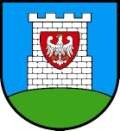 Gmina Rytro33-343 Rytro 265SPECYFIKACJA WARUNKÓW ZAMÓWIENIAznak postępowania: IZP.271.8.2022sporządzona dla postępowania prowadzonego wtrybie p r z e t a r g u n i e o g r a n i c z o n e g o dla d o s t a wW zakresie objętym przedmiotem zamówienia dot.: Dostawa oleju opałowego dla potrzeb Urzędu Gminy Rytrooraz gminnych jednostek organizacyjnych na sezon grzewczy 2022/2023- Gmina Rytro działa jako Pełnomocnik powyżej wymienionych jednostek organizacyjnych stosownie do art. 38 ust. 2 i 3 ustawy z dnia 11 września 2019 r. Prawo zamówień publicznych	(tekst	jednolity:	Dz.	U.	z	2021	r.	poz.	1129).Specyfikacja warunków zamówienia (SWZ)Nazwa i adres zamawiającego.Nazwa: Gmina Rytro.Adres: Urząd Gminy Rytro, Rytro 265, 33-343 Rytro Kontakt: tel./fax. 18 446 90 40,e-mail: gmina@rytro.pl, http://www.rytro.pl. NIP: 734-351-79-47, REGON: 491892676.Tryb udzielenia zamówienia: Forma zamówienia: tryb podstawowy bez negocjacjiZamawiający udziela zamówienia w trybie podstawowym, na podstawie art. 275 pkt. 1 ustawy z dnia 11 września 2019 r. Prawo zamówień publicznych (tekst jednolity Dz. U. 2021 r., poz. 1129), zwana „Ustawą” lub „Ustawą PZP”, albo „Pzp”, w którym w odpowiedzi na ogłoszenie o zamówieniu oferty mogą składać wszyscy zainteresowani wykonawcy, a następnie zamawiający wybiera najkorzystniejszą ofertę bez przeprowadzenia negocjacji.Zamawiający nie przewiduje wyboru najkorzystniejszej oferty z możliwością prowadzenia negocjacji.Opis przedmiotu zamówienia.Przedmiotem zamówienia jest sukcesywna dostawa oleju opałowego dla potrzeb Urzędu Gminy Rytro, Szkoły Podstawowej     w     Rytrze,     oraz     Ochotniczej     Straży     Pożarnej     w      sezonie     grzewczym     2022/2023 w szacowanej ilości 68.000 litrów (sześćdziesiąt osiem tysięcy litrów):*Ostateczna ilość przedmiotu zamówienia będzie wynikała z faktycznych potrzeb Zamawiającego.Zamawiający   zastrzega   sobie   prawo   do   możliwości   niezrealizowania   przedmiotu   zamówienia   w   ilości i zakresie wyżej określonym. W przypadku zmniejszonej ilości przedmiotu zamówienia wykonawca nie nabywa praw do jakichkolwiek roszczeń w stosunku do zamawiającego.Szczegółowy opis przedmiotu zamówienia:Przedmiot zamówienia musi odpowiadać parametrom zgodnym z charakterystyką jakościową wymaganą Polską Normą PN-C 96024:2001.Olej grzewczy powinien charakteryzować się następującymi parametrami:Gęstość w temperaturze 15 stopni Celsjusza - nie większa niż 0,860 g/ml;Temperatura zapłonu - nie niższa niż 56 stopni Celcjusza;Lepkość kinetyczna w temperaturze 20 stopni Celsjusza - nie większa niż 6,00 mm2/s;Skład frakcyjny:do 250 stopni Celcjusza - destyluje nie więcej niż 65%/V/V,do 350 stopni Celcjusza - destyluje nie mniej niż 85%/V/V,Zawartość siarki - nie więcej niż 0,20 %/m/m,Pozostałość po koksowaniu w 10% pozostałości destylacyjnej - nie większa niż 0,3 %/m/m,Pozostałość po spopieleniu- nie większa niż 0,01%/m/m,Zawartość wody - nie większa niż 200 mg/kg,Całkowita zawartość zanieczyszczeń - nie większa niż 24mg/kg,Wartość opałowa - nie niższa niż 42,6 MJ/kg,Temperatura płynięcia- nie wyższa niż -20 stopni Celcjusza.Ilość litrów oleju będzie każdorazowo uzgadniana i określana w zamówieniach cząstkowych. Szacuje się, że najczęściej będą to dostawy w ilości 1000 litrów. Przewiduje się również dostawy w ilości 2000l, 3000l, i 5000l.Termin dostawy danej   partii   zamówienia:   Wykonawca   będzie   dokonywał   dostaw   częściowych   najpóźniej w ciągu czasu określonego przez Wykonawcę w złożonej ofercie, od momentu złożenia zamówienia przez Zamawiającego (faksem lub mailem).Zamówienia na dostawę oleju będą kierowane z każdej z placówek oddzielnie, niezależnie od siebie.Dostawy oleju opałowego   dokonywane   będą   bezpośrednio   do   kotłowni   –   zbiorników   na   olej   opałowy w budynkach wymienionych w pkt. III ust. 1. na koszt i ryzyko Wykonawcy.Dostawa częściowa następować będzie każdorazowo za potwierdzeniem (dokument Wz), wystawionym przez Wykonawcę i potwierdzonym przez upoważnione osoby występujące po stronie Wykonawcy oraz Zamawiającego.Osobą uprawnioną do zgłoszenia zapotrzebowania jest osoba wskazana w § 23 w załączniku nr 7 do SWZ – wzór umowy.Dostawa wykonana niezgodnie ze złożonym przez Zamawiającego zamówieniem uznawana jest za niewykonaną.Każdorazowo przy każdej dostawie wymagane jest dostarczenie certyfikatu (świadectwa) jakości partii oleju opałowego, wystawionego przez producenta.Zamawiający nie ponosi odpowiedzialności za szkody wyrządzone przez Wykonawcę podczas wykonywania przedmiotu zamówienia.Dostawy realizowane będą na koszt Wykonawcy w dni robocze od poniedziałku do piątku z wyłączeniem dni ustawowo wolnych od pracy, w godzinach pracy Urzędu lub Szkoły. Należy założyć, że będą to godziny od 7:30 do 15:00. Możliwość dostawy w innych dniach lub innych godzinach należy uzgodnić indywidualnie z Zamawiającym.Dostarczony w ramach umowy olej opałowy będzie wykorzystywany przez Zamawiającego wyłącznie do celów własnych.Dostarczona ilość oleju opałowego fakturowana będzie w temperaturze rzeczywistej. W przypadku realizowania dostaw autocysternami wyposażonymi w liczniki elektroniczne oraz drukarki umożliwiające zrobienie wydruku z dostawy zawierającego	informacje	o	temperaturze	i	ilości	dostarczonego	produktu w temperaturze rzeczywistej oraz jednocześnie informacyjnie ilości w temperaturze 15°C, to Zamawiający wymaga wykonania oraz przedłożenia takiego wydruku. W przypadku realizowania dostaw autocysternami wyposażonymi w liczniki analogowe, wymóg ten nie dotyczy danego Wykonawcy.Zamawiający oświadcza, że olej opałowy będący przedmiotem postępowania jest przeznaczony wyłącznie do celów grzewczych. Wykonawca najpóźniej w dniu odbioru paliwa zobowiązany jest do przedłożenia Zamawiającemu prawidłowo wypełnionego Oświadczenia o przeznaczeniu oleju opałowego do celów grzewczych, o którym mowa w przepisach Ustawy z dnia 4 kwietnia 2019 r. o podatku akcyzowym (tj. Dz.U. 2019 poz. 864).). Przedstawiciel Zamawiającego potwierdzi sporządzony i dostarczony przez Wykonawcę wymieniony powyżej dokument.Wjazdy na posesje, gdzie zlokalizowane są zbiorniki, usytuowane są prostopadle do ulicy o szerokości ok.: 2m chodnik/ 6m jezdnia / 2m chodnik. Brama wjazdowa na jedną z posesji ma szerokość 2,90m i jest to najwęższa z bram wjazdowych.Kod CPV : 09.13.51.00-5 – olej opałowy.Informacja o obowiązku osobistego wykonania przez wykonawcę kluczowych części zamówienia.Zamawiający nie zastrzega obowiązku osobistego wykonania przez Wykonawcę kluczowych części zamówienia.W przypadku, gdy Wykonawca zamierza powierzyć część zamówienia podwykonawcy, stosownie do treści art. 36b ust. 1 ustawy Pzp, Zamawiający żąda wskazania przez wykonawcę części zamówienia, których wykonanie zamierza powierzyć podwykonawcom i podania przez wykonawcę firm podwykonawców.Stosownie do treści art. 36b ust. 2 ustawy Pzp, Zamawiający informuje, iż jeżeli zmiana   albo rezygnacja z podwykonawcy dotyczy podmiotu, na którego zasoby wykonawca powoływał się, na zasadach określonych w art. 22a ust. 1, w celu wykazania spełniania warunków udziału w postępowaniu, wykonawca jest obowiązany wykazać zamawiającemu, że proponowany inny podwykonawca lub wykonawca samodzielnie spełnia je w stopniu nie mniejszym niż	podwykonawca,	na	którego	zasoby	wykonawca	powoływał	się w trakcie postępowania o udzielenie zamówienia.Zgodnie z art. 36ba ust. 1, jeżeli powierzenie podwykonawcy wykonania części zamówienia na usługi następuje w trakcie jego          realizacji,          wykonawca          na          żądanie           zamawiającego          przedstawia          oświadczenie, o którym mowa w art. 25a ust. 1, lub oświadczenia lub dokumenty potwierdzające brak podstaw wykluczenia wobec tego podwykonawcy.Zgodnie z art. 36ba ust. 2 jeżeli zamawiający stwierdzi, że wobec danego podwykonawcy zachodzą podstawy wykluczenia,      wykonawca       obowiązany       jest       zastąpić       tego       podwykonawcę       lub       zrezygnować z powierzenia wykonania części zamówienia podwykonawcy.Powierzenie wykonania części zamówienia podwykonawcom nie zwalnia wykonawcy z odpowiedzialności za należyte wykonanie tego zamówienia.Wykonawca,    którego     oferta     zostanie     wybrana     jest     zobowiązany     przedłożyć     zamawiającemu     umowę z   Podwykonawcą,    określającą    zakres    dostaw    podwykonawcy,    w    terminie    wskazanym    w    zawiadomieniu o wyborze oferty. Zlecenie części przedmiotu umowy Podwykonawcy nie zmieni zobowiązań Wykonawcy wobec Zamawiającego.    Umowy     z     Podwykonawcami     będą     zgodne,     co     do     treści     z     umową     zawartą z Wykonawcą. Odmienne postanowienia są nieważne.Zamawiający     zgłasza      odpowiednio      pisemne      zastrzeżenia      lub      pisemny      sprzeciw      do      umowy o podwykonawstwo, jej zmian, a także ich projektu w terminie 14 dni od dnia dostarczenia Zmawiającemu umowy o podwykonawstwo, jej zmiany lub ich projektu, jeżeli:nie określono zakresu dostaw powierzonych podwykonawcy,kwota wynagrodzenia za realizację części świadczenia objętego umowa o podwykonawstwo jest wyższa, niż wartość tego zakresu robót wynikająca z oferty Wykonawcy,termin wykonania dostaw objętych umową o podwykonawstwo jest niezgodny z umową zawartą pomiędzy Zamawiającym a Wykonawcą,termin zapłaty   wynagrodzenia   dla   podwykonawcy   lub   dalszego   podwykonawcy,   przewidziany   w   umowie o podwykonawstwo, jest niezgodny z umową zawartą pomiędzy Zamawiającym a Wykonawcą,okres odpowiedzialności podwykonawcy lub dalszego podwykonawcy za wady z tytułu gwarancji lub rękojmi jest krótszy od okresu odpowiedzialności za wady Wykonawcy wobec Zamawiającego lub nie odpowiada zakresowi odpowiedzialności przyjętej przez Wykonawcę wobec Zamawiającego,brak w umowie o podwykonawstwo zastrzeżenia, że Zamawiający ma prawo wglądu w dokumenty finansowe podwykonawców lub dalszych podwykonawców i żądania przedstawienia na każde żądanie Zamawiającego dowodów zapłaty należnego podwykonawcom wynagrodzenia,Zlecenie części przedmiotu umowy Podwykonawcy nie zmieni zobowiązań Wykonawcy wobec Zamawiającego. Wykonawca jest odpowiedzialny za działania, uchybienia i zaniedbania Podwykonawców w takim samym stopniu, jak to by były jego własne.Zamawiający nie dopuszcza możliwości składania ofert wariantowych.Zamawiający nie dopuszcza możliwości składania ofert częściowych.Przedmiotem niniejszego postępowania nie jest zawarcie umowy ramowej.Zamawiający nie przewiduje możliwości udzielenia zamówień, o których mowa w art. 67 ust. 1 pkt 7 ustawy Pzp.Termin wykonania zamówienia.Wymagany	termin	realizacji	zamówienia:	sukcesywnie	wg	potrzeb,	od	podpisania	umowy	do 14 października 2023 r.Warunki udziału w postępowaniu oraz podstawy wykluczenia.1.1.	spełniają	warunki	udziału	w	postępowaniu,	określone	przez	zamawiającego	w	ogłoszeniu o zamówieniu i SWZ, dotyczące:kompetencji lub   uprawnień   do   prowadzenia   określonej   działalności   zawodowej,   o   ile   wynika   to z odrębnych przepisów,wymagane jest posiadanie koncesji na obrót paliwami ciekłymi zgodnie z ustawą z dnia 10 kwietnia 1997r. Prawo energetyczne,sytuacji ekonomicznej lub finansowej,wymagane jest wykazanie   przez   wykonawcę   posiadania   ubezpieczenia   od   odpowiedzialności   cywilnej w zakresie prowadzonej działalności związanej z przedmiotem zamówienia na sumę gwarancyjną co najmniej200.000 zł.zdolności technicznej lub zawodoweja. wymagane jest wykazanie przez wykonawcę realizacji w okresie ostatnich trzech lat przed upływem terminu składania ofert, a jeżeli okres prowadzenia działalności jest krótszy – w tym okresie, co najmniej dwóch głównych dostaw związanych z przedmiotem zamówienia i do niego proporcjonalnych, obejmujących dostawę oleju opałowego w ilości 50 tys. litrów i wartości co najmniej 100.000 zł dla jednej dostawy. Spełnienie tych warunków musi być potwierdzone dowodami, z których wynika, że wskazane dostawy zostały wykonane należycie.Podstawy wykluczenia, o których mowa w art. 108 PzpZ postępowania o udzielenie zamówienia wyklucza się wykonawcę:będącego osobą fizyczną, którego prawomocnie skazano za przestępstwo:udziału w zorganizowanej grupie przestępczej albo związku mającym na celu popełnienie przestępstwa lub przestępstwa skarbowego, o którym mowa w art. 258 Kodeksu karnego,handlu ludźmi, o którym mowa w art. 189a Kodeksu karnego,o którym mowa w art. 228-230a, art. 250a Kodeksu karnego lub w art. 46 lub art. 48 ustawy z dnia 25 czerwca 2010 r. o sporcie,finansowania przestępstwa o charakterze terrorystycznym, o którym mowa w art. 165a Kodeksu karnego, lub przestępstwo udaremniania lub utrudniania stwierdzenia przestępnego pochodzenia pieniędzy lub ukrywania ich pochodzenia, o którym mowa w art. 299 Kodeksu karnego,o charakterze terrorystycznym, o którym mowa w art. 115 § 20 Kodeksu karnego, lub mające na celu popełnienie tego przestępstwa,	pracy małoletnich cudzoziemców, o którym mowa w art. 9 ust. 2 ustawy z dnia 15 czerwca 2012 r. o skutkach powierzania wykonywania pracy cudzoziemcom przebywającym wbrew przepisom na terytorium Rzeczypospolitej Polskiej (Dz. U. poz. 769),	przeciwko obrotowi gospodarczemu, o których mowa w art. 296-307 Kodeksu karnego, przestępstwo oszustwa, o którym mowa w art. 286 Kodeksu karnego, przestępstwo przeciwko wiarygodności dokumentów, o których mowa w art. 270-277d Kodeksu karnego, lub przestępstwo skarbowe,o którym mowa w art. 9 ust. 1 i 3 lub art. 10 ustawy z dnia 15 czerwca 2012 r. o skutkachpowierzania wykonywania pracy cudzoziemcom przebywającym wbrew przepisom na terytorium Rzeczypospolitej Polskiejlub za odpowiedni czyn zabroniony określony w przepisach prawa obcego;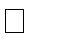 jeżeli	urzędującego członka jego organu zarządzającego	lub nadzorczego, wspólnika spółki w spółce jawnej lub partnerskiej albo komplementariusza  w spółce komandytowej lubkomandytowo-akcyjnej lub prokurenta prawomocnie skazano za przestępstwo, o którym mowa w pkt 1;wobec     którego wydano	prawomocny      wyrok   sądu lub      ostateczną	decyzję administracyjną o zaleganiu z uiszczeniem podatków, opłat lub składek na ubezpieczenie społeczne lub zdrowotne,chyba	że wykonawca	odpowiednio	przed	upływem	terminu	do składania   wniosków o dopuszczenie do udziału w postępowaniu albo przed upływem terminu składania ofert dokonałpłatności należnych podatków, opłat lub składek na ubezpieczenie społeczne lub zdrowotne wraz z odsetkami lub grzywnami lub zawarł wiążące porozumienie w sprawie spłaty tych należności;wobec którego orzeczono zakaz ubiegania się o zamówienia publiczne;jeżeli zamawiający może stwierdzić, na podstawie wiarygodnych przesłanek, że wykonawcazawarł z innymi wykonawcami porozumienie mające na celu zakłócenie konkurencji, w szczególności jeżeli należąc do tej samej grupy kapitałowej w rozumieniu ustawy z dnia 16 lutego 2007 r. o ochronie konkurencji i konsumentów, złożyli odrębne oferty, oferty częściowe lub wnioski o dopuszczenie do udziału w postępowaniu, chyba że wykażą, że przygotowali te oferty lub wnioski niezależnie od siebie;jeżeli, w przypadkach, o których mowa w art. 85 ust. 1, doszło do zakłócenia konkurencji wynikającego z wcześniejszego zaangażowania tego wykonawcy lub podmiotu, który należy z wykonawcą do tej samej grupy kapitałowej w rozumieniu ustawy z dnia 16 lutego 2007 r. o ochronie konkurencji i konsumentów, chyba że spowodowane tym zakłócenie konkurencji może być wyeliminowane w inny sposób niż przez wykluczenie wykonawcy z udziału w postępowaniu o udzielenie zamówienia.Podstawy wykluczenia, o których mowa w art. 109 ust. 1 Pzp.Z postępowania o udzielenie zamówienia zamawiający wykluczy także wykonawcę:który naruszył obowiązki dotyczące płatności podatków, opłat lub składek na ubezpieczeniaspołeczne lub zdrowotne, z wyjątkiem przypadku, o którym mowa w art. 108 ust. 1 pkt 3 Pzp, chyba że wykonawca odpowiednio przed upływem terminu do składania wniosków o dopuszczenie do udziału w postępowaniu albo przed upływem terminu składania ofert dokonał płatności należnych podatków, opłat lub składek na ubezpieczenia społeczne lub zdrowotne wraz z odsetkami lub grzywnami lub zawarł wiążące porozumienie w sprawie spłaty tych należności;który naruszył obowiązki w dziedzinie ochrony środowiska, prawa socjalnego lub prawa pracy:będącego osobą fizyczną skazanego prawomocnie za przestępstwo przeciwko środowisku, o którym mowa w rozdziale XXII Kodeksu karnego lub za przestępstwo przeciwko prawom osóbwykonujących pracę zarobkową, o którym mowa w rozdziale XXVIII Kodeksu karnego, lub za odpowiedni czyn zabroniony określony w przepisach prawa obcego,będącego osobą fizyczną prawomocnie skazanego za wykroczenie przeciwko prawom pracownika lub wykroczenie przeciwko środowisku, jeżeli za jego popełnienie wymierzono karę aresztu, ograniczenia wolności lub karę grzywny,wobec którego wydano ostateczną decyzję administracyjną o naruszeniu obowiązkówwynikających z prawa ochrony środowiska, prawa pracy lub przepisów o zabezpieczeniu społecznym, jeżeli wymierzono tą decyzją karę pieniężną;jeżeli urzędującego członka jego organu zarządzającego lub nadzorczego, wspólnika spółki w spółce jawnej lub partnerskiej albo komplementariusza w spółce komandytowej lub komandytowo-akcyjnej lub prokurenta prawomocnie skazano za przestępstwo lub wykroczenie, o którym mowa w art. 109 ust. 1 pkt 2 lit. a lub b Pzp;w stosunku do którego otwarto likwidację, ogłoszono upadłość, którego aktywami zarządza likwidator lub sąd, zawarł układ z wierzycielami, którego działalność gospodarcza jest zawieszona albo znajduje się on w innej tego rodzaju sytuacji wynikającej z podobnej procedury przewidzianej w przepisach miejsca wszczęcia tej procedury;który w sposób zawiniony poważnie naruszył obowiązki zawodowe, co podważa jego uczciwość, w szczególności gdy wykonawca w wyniku zamierzonego działania lub rażącego niedbalstwa nie wykonał lub nienależycie wykonał zamówienie, co zamawiający jest w stanie wykazać za pomocą stosownych dowodów;jeżeli występuje konflikt interesów w rozumieniu art. 56 ust. 2, którego nie można skutecznie wyeliminować w inny sposób niż przez wykluczenie wykonawcy;który, z przyczyn leżących po jego stronie, w znacznym stopniu lub zakresie nie wykonał lub nienależycie wykonał albo długotrwale nienależycie wykonywał istotne zobowiązanie wynikające z wcześniejszej umowy w sprawie zamówienia publicznego lub umowy koncesji, co doprowadziło do wypowiedzenia lub odstąpienia od umowy, odszkodowania, wykonania zastępczego lub realizacji uprawnień z tytułu rękojmi za wady;który w wyniku zamierzonego działania lub rażącego niedbalstwa wprowadził zamawiającego w błąd przy przedstawianiu informacji, że nie podlega wykluczeniu, spełnia warunki udziału w postępowaniu lub kryteria selekcji, co mogło mieć istotny wpływ na decyzje podejmowane przez zamawiającego w postępowaniu o udzielenie zamówienia, lub który zataił te informacje lub nie jest w stanie przedstawić wymaganych podmiotowych środków dowodowych;który bezprawnie wpływał lub próbował wpływać na czynności zamawiającego lub próbował pozyskać lub pozyskał informacje poufne, mogące dać mu przewagę w postępowaniu o udzielenie zamówienia;który w wyniku lekkomyślności lub niedbalstwa przedstawił informacje wprowadzające w błąd,co mogło mieć istotny wpływ na decyzje podejmowane przez zamawiającego w postępowaniu o udzielenie zamówienia.Wykonawca może zostać wykluczony przez Zamawiającego na każdym etapie postępowania o udzielenie zamówienia.Żądanie od wykonawcy, który polega na zdolnościach technicznych lub zawodowych lub sytuacji finansowej lub ekonomicznej podmiotów udostępniających zasoby na zasadach określonych w art. 118 Pzp, przedstawienia podmiotowych środków dowodowych, dotyczących tych podmiotów, potwierdzających, że nie zachodzą wobec tych podmiotów podstawy wykluczenia z postępowania.8.1. Zamawiający będzie żądać od wykonawcy, który polega na zdolnościach technicznych lub zawodowych lub sytuacji finansowej lub ekonomicznej podmiotów udostępniających zasoby na zasadach określonych w art. 118 Pzp, przedstawienia podmiotowych środków dowodowych, o których mowa w ust. 11 pkt. 11.1 ppkt. 1), 3) 4), 5), dotyczących tych podmiotów, potwierdzających, że nie zachodzą wobec tych podmiotów podstawy wykluczenia z postępowania.1.2.	spełniają	warunki	udziału	w	postępowaniu,	określone	przez	zamawiającego	w	ogłoszeniu o zamówieniu i SWZ, dotyczące:kompetencji lub   uprawnień   do   prowadzenia   określonej   działalności   zawodowej,   o   ile   wynika   to z odrębnych przepisów,b)	wymagane jest posiadanie koncesji na obrót paliwami ciekłymi zgodnie z ustawą z dnia 10 kwietnia 1997r. Prawo energetyczne,sytuacji ekonomicznej lub finansowej,b)   wymagane   jest   wykazanie   przez   wykonawcę   posiadania   ubezpieczenia   od   odpowiedzialności   cywilnej w zakresie prowadzonej działalności związanej z przedmiotem zamówienia na sumę gwarancyjną co najmniej200.000 zł.zdolności technicznej lub zawodowejwymagane jest wykazanie przez wykonawcę realizacji w okresie ostatnich trzech lat przed upływem terminu składania ofert, a jeżeli okres prowadzenia działalności jest krótszy – w tym okresie, co najmniej dwóch głównych dostaw związanych z przedmiotem zamówienia i do niego proporcjonalnych, obejmujących dostawę oleju opałowego w ilości 50 tys. litrów i wartości co najmniej 100.000 zł dla jednej dostawy. Spełnienie tych warunków musi być potwierdzone dowodami, z których wynika, że wskazane dostawy zostały wykonane należycie.Wykonawca może w celu potwierdzenia spełniania warunków udziału w postępowaniu, w stosownych sytuacjach oraz w odniesieniu do konkretnego zamówienia, lub jego części, zgodnie art. 22a ustawy Pzp, polegać na zdolnościach technicznych lub zawodowych lub sytuacji finansowej lub ekonomicznej innych podmiotów, niezależnie od charakteru prawnego łączących go z nim stosunków prawnych.Wykonawca, który polega na zdolnościach lub sytuacji innych podmiotów, musi udowodnić zamawiającemu, że realizując zamówienie, będzie dysponował niezbędnymi zasobami tych podmiotów, w szczególności przedstawiając zobowiązanie tych podmiotów do oddania mu do dyspozycji niezbędnych zasobów na potrzeby realizacji zamówienia.Zamawiający ocenia, czy udostępniane wykonawcy przez inne podmioty zdolności techniczne lub zawodowe lub ich sytuacja finansowa lub ekonomiczna, pozwalają na wykazanie przez wykonawcę spełniania warunków udziału w postępowaniu oraz bada, czy nie zachodzą wobec tego podmiotu podstawy wykluczenia, o których mowa w art. 24 ust. 1 pkt 13-22 i ust. 5 ustawy Pzp, wskazane w SWZ i ogłoszeniu.Wykonawca, który polega na sytuacji finansowej lub ekonomicznej innych podmiotów, odpowiada solidarnie z podmiotem, który zobowiązał się do udostępnienia zasobów, za szkodę poniesioną przez zamawiającego powstałą wskutek nieudostępnienia tych zasobów, chyba że za nieudostępnienie zasobów nie ponosi winy.Jeżeli zdolności techniczne lub zawodowe lub sytuacja ekonomiczna lub finansowa, podmiotu, o którym mowa w ust. 2 SWZ, nie potwierdzają spełnienia przez wykonawcę warunków udziału w postępowaniu lub zachodzą wobec tych podmiotów podstawy wykluczenia, zamawiający żąda, aby wykonawca w terminie określonym przez zamawiającego:zastąpił ten podmiot innym podmiotem lub podmiotami lubzobowiązał się do osobistego wykonania odpowiedniej części zamówienia, jeżeli wykaże zdolności techniczne lub zawodowe lub sytuację finansową lub ekonomiczną, o których mowa w pkt. 1.3. SWZ.Wykonawcy mogą wspólnie ubiegać się o udzielenie zamówienia.Wykonawcy wspólnie ubiegający się o udzielenie zamówienia ustanawiają pełnomocnika do reprezentowania ich w postępowaniu    o     udzielenie     zamówienia     albo     reprezentowania     w     postępowaniu     i     zawarcia     umowy w sprawie zamówienia publicznego.Przepisy   dotyczące    wykonawcy    stosuje    się    odpowiednio    do    wykonawców    wspólnie    ubiegających    się o udzielenie zamówienia.Jeżeli oferta wykonawców wspólnie ubiegających się o udzielenie zamówienia zostanie wybrana, zamawiający będzie żądać przed zawarciem umowy w sprawie zamówienia publicznego, umowy regulującej współpracę tych wykonawców.Opis sposobu dokonywania oceny spełniania warunków. Ocena spełniania warunków zostanie dokonana dwuetapowo:Etap I – ocena wstępna wszystkich Wykonawców na podstawie „Oświadczenia o spełnieniu warunków udziału i braku podstaw do wykluczenia z postępowania”, – załączniki nr 2 i nr 3 do SWZ, wg formuły spełnia/nie spełnia;Etap   II   –   Zamawiający   wezwie   Wykonawcę,    którego   oferta    zostanie    najwyżej   oceniona,    do    złożenia w wyznaczonym, nie krótszym niż 5 dni terminie, aktualnych na dzień złożenia oświadczeń lub dokumentówWykaz        oświadczeń        lub        dokumentów,        potwierdzających        spełnianie        warunków        udziału w postępowaniu oraz brak podstaw wykluczenia a także innych dokumentów składających się na ofertę.Formularz ofertowy sporządzony wg. wzoru stanowiącego Załącznik nr 1 do SWZ.Informacja o wystąpieniu u Zamawiającego obowiązku podatkowego, zgodnie z przepisami o podatku od towarów i usług Załącznik nr 5 do SWZ.W celu wstępnego wykazania braku podstaw do wykluczenia złożenia wraz z ofertą oświadczenia – wg wzoru stanowiącego Załącznik nr 2 do SWZ.W celu wstępnego wykazania spełnienia warunków udziału w postępowaniu, Zamawiający wymaga złożenia wraz z ofertą oświadczenia – wg wzoru stanowiącego Załącznik nr 3 do SWZ.Wykonawca, w terminie 3 dni od dnia przekazania informacji , przekazuje Zamawiającemu oświadczenie o przynależności	lub	braku	przynależności	do	tej	samej	grupy	kapitałowej, (Załącznik nr 4 do SWZ). Wraz ze złożeniem oświadczenia, wykonawca może przedstawić dowody, że powiązania zinnym wykonawcą nie prowadzą do zakłócenia konkurencji w postępowaniu o udzielenie zamówienia.Zamawiający wezwie Wykonawcę, którego oferta zostanie najwyżej oceniona, do złożenia w wyznaczonym, nie krótszym niż 5 dni, terminie aktualnych na dzień złożenia następujących dokumentów potwierdzających brak podstaw do wykluczenia Wykonawcy z postępowania:a) odpisu z właściwego rejestru lub z centralnej ewidencji i informacji o działalności gospodarczej, jeżeli odrębne przepisy wymagają wpisu do rejestru lub ewidencji, w celu potwierdzenia braku podstaw wykluczeniaZamawiający wezwie Wykonawcę, którego oferta zostanie najwyżej oceniona, do złożenia w wyznaczonym, nie krótszym niż 5 dni, terminie aktualnych na dzień złożenia następujących dokumentów potwierdzających spełnienie warunków udziału w postępowaniu:W celu potwierdzenia spełniania przez Wykonawcę warunku dotyczącego kompetencji lub uprawnień do prowadzenia określonej działalności   zawodowej,   o   ile   wynika   to   z   odrębnych   przepisów,   określonego w rozdziale V pkt. 1.3., ppkt. 1 SWZ zamawiający żąda od wykonawcy:koncesji na obrót paliwami ciekłymi zgodnie z ustawą z dnia 10 kwietnia 1997r Prawo energetyczne,W celu potwierdzenia spełniania przez Wykonawcę warunku dotyczącego sytuacji ekonomicznej lub finansowej określonego w rozdziale V pkt. 1.3., ppkt. 2 SWZ zamawiający żąda od wykonawcy:dokumentów     potwierdzających,     że     wykonawca     jest      ubezpieczony     od      odpowiedzialności      cywilnej w zakresie prowadzonej działalności związanej z przedmiotem zamówienia na sumę gwarancyjną nie mniejszą niż 200 000,00 zł,Jeżeli z uzasadnionej przyczyny wykonawca nie może złożyć dokumentów dotyczących sytuacji finansowej lub ekonomicznej wymaganych przez zamawiającego, może złożyć inny dokument, który w wystarczający sposób potwierdza spełnianie opisanego przez zamawiającego warunku udziału w postępowaniu.W celu potwierdzenia spełniania przez Wykonawcę warunku dotyczącego zdolności technicznej lub zawodowej określonego w rozdziale V pkt. 1.3., ppkt. 3 SWZ zamawiający żąda od wykonawcy:wykazu dostaw wykonanych w okresie ostatnich 3 lat przed upływem terminu składania ofert, a jeżeli okres prowadzenia działalności jest krótszy - w tym okresie, obejmujących co najmniej dwie główne dostawy związane z przedmiotem zamówienia i do niego proporcjonalnych, polegające na dostawie oleju opałowego w ilości 50 tys. litrów i wartości co najmniej 100.000 zł dla jednej dostawy wraz z podaniem ich wartości, przedmiotu, dat wykonania i podmiotów, na rzecz których dostawy zostały wykonane, oraz załączeniem dowodów określających czy te dostawy zostały	wykonane	należycie,	przy	czym	dowodami, o których mowa, są referencje bądź inne dokumenty wystawione przez podmiot, na rzecz którego dostawy były wykonywane,    a    jeżeli     z    uzasadnionej    przyczyny    o     obiektywnym    charakterze     wykonawca    nie    jest w stanie uzyskać tych dokumentów - oświadczenie wykonawcy.Wykonawca, który polega na zdolnościach lub sytuacji innych podmiotów, musi udowodnić Zamawiającemu, że realizując        zamówienie,        będzie         dysponował         niezbędnymi         zasobami         tych         podmiotów, w szczególności przedstawiając zobowiązanie tych podmiotów do oddania mu do dyspozycji niezbędnych zasobów na potrzeby realizacji zamówienia. W przypadku powoływania się na zasoby podmiotu trzeciego – Zamawiający wezwie Wykonawcę, którego oferta zostanie najwyżej oceniona, do złożenia w wyznaczonym, nie krótszym niż 5 dni, stosownego zobowiązania, które określi w szczególności:zakres dostępnych wykonawcy zasobów innego podmiotu;sposób wykorzystania zasobów innego podmiotu, przez wykonawcę, przy wykonywaniu zamówienia publicznego;zakres i okres udziału innego podmiotu przy wykonywaniu zamówienia publicznego;czy    podmiot     na     zdolnościach     którego     wykonawca     polega     w    odniesieniu     do     warunków    udziału w postępowaniu dotyczących wykształcenia, kwalifikacji zawodowych lub doświadczenia, zrealizuje dostawy, których wskazane zdolności dotyczą.Wykonawca, który powołuje się na zasoby innych podmiotów, w celu wykazania braku istnienia wobec nich podstaw wykluczenia    oraz    spełniania,    w    zakresie,    w    jakim    powołuje    się    na    ich    zasoby,    warunków    udziału w postępowaniu zamieszcza informacje o tych podmiotach w składanych przez siebie oświadczeniach – Załączniki nr 2 i 3 do SWZ.Wykonawca, który zamierza powierzyć wykonanie części zamówienia podwykonawcom, w celu wykazania braku istnienia wobec nich podstaw wykluczenia z udziału w postępowaniu składa także oświadczenie – Załącznik nr 2 do SWZ – dotyczące podwykonawców.Dokumenty wymagane w przypadku składania oferty wspólnej.W przypadku wspólnego ubiegania się o zamówienie przez wykonawców, oświadczenie wg wzoru na Załączniku nr 2 i 3 do SWZ składa każdy z wykonawców wspólnie ubiegających się o zamówienie. Dokumenty te potwierdzają spełnianie warunków	udziału	w	oraz	brak	podstaw	wykluczenia	w	zakresie, w którym każdy z wykonawców wykazuje spełnianie warunków udziału w postępowaniu oraz brak podstaw wykluczenia.W przypadku wspólnego ubiegania się o zamówienie przez wykonawców dla ustanowionego pełnomocnika do oferty należy     załączyć     pełnomocnictwo      do      reprezentowania      w     postępowaniu      lub      do      reprezentowania w postępowaniu i zawarcia umowy.Wykonawca zamieszkały poza terytorium Rzeczypospolitej Polskiej.Jeżeli Wykonawca ma siedzibę lub miejsce zamieszkania poza terytorium Rzeczypospolitej Polskiej zamiast dokumentów, o których mowa w pkt 6 a składa dokument lub dokumenty wystawione w kraju, w którym wykonawca ma siedzibę lub miejsce zamieszkania, potwierdzające odpowiednio, że:1)   nie otwarto jego likwidacji ani nie ogłoszono upadłości.Dokument, o którym mowa w pkt. 9.1. ppkt.1 powinien być wystawione nie wcześniej niż 6 miesięcy przed upływem terminu składania ofert.Jeżeli w kraju w którym Wykonawca ma siedzibę lub miejsce zamieszkania lub miejsce zamieszkania ma osoba, której dokument dotyczy, nie wydaje się dokumentów, o których mowa w pkt. 9.1., zastępuje się je dokumentem zawierającym odpowiednio oświadczenie wykonawcy, że wskazaniem osoby albo osób uprawnionych do jego reprezentacji, lub oświadczenie osoby, której dokument miał dotyczyć, złożone przed notariuszem lub przed organem sądowym, administracyjnym albo organem samorządu zawodowego lub gospodarczego właściwym ze względu na siedzibę lub miejsce zamieszkania wykonawcy lub miejsce zamieszkania tej osoby.W przypadku wątpliwości co do treści dokumentu złożonego przez Wykonawcę, Zamawiający może zwrócić się do właściwych organów odpowiednio kraju, w którym Wykonawca ma siedzibę lub miejsce zamieszkania lub miejsce zamieszkania ma osoba, której dokument dotyczy, o udzielenie niezbędnych informacji dotyczących tego dokumentu.Oświadczenia i dokumenty potwierdzające, że oferowane dostawy odpowiadają wymaganiom określonym przez zamawiającego.W celu potwierdzenia, że oferowane dostawy odpowiadają wymaganiom określonym przez zamawiającego, zamawiający żąda przedłożenia aktualnego świadectwa jakości oferowanego oleju opałowego wystawione przez producenta.Postanowienia dotyczące składanych dokumentówWszelkie Oświadczenia (w tym Wykazy), o których mowa w niniejszej specyfikacji dotyczące Wykonawcy i innych podmiotów, na których zdolnościach lub sytuacji polega Wykonawca oraz dotyczące Podwykonawców, składane są w oryginale. Pozostałe dokumenty dotyczące wykazania braku podstaw do wykluczenia oraz spełnienia warunków udziału w postępowaniu, inne niż oświadczenia, składane są w oryginale lub kopii poświadczonej za zgodność z oryginałem.Poświadczenia za zgodność z oryginałem dokonuje odpowiednio Wykonawca, podmiot, na którego zdolnościach lub sytuacji polega Wykonawca, Wykonawcy wspólnie ubiegający się o udzielenie zamówienia publicznego albo Podwykonawca, w zakresie dokumentów, które każdego z nich dotyczą.Poświadczenie za zgodność z oryginałem następuje w formie pisemnej lub w formie elektronicznej.Oferta, składane dokumenty oraz oświadczenia podpisane przez upoważnionego przedstawiciela wykonawcy wymagajązałączenia właściwego pełnomocnictwa lub umocowania prawnego.Jeżeli jest to niezbędne do zapewnienia odpowiedniego przebiegu postępowania o udzielenie zamówienia, Zamawiający może na każdym etapie postępowania wezwać Wykonawców do złożenia wszystkich lub niektórych oświadczeń lub dokumentów potwierdzających, że nie podlegają wykluczeniu, spełniają warunki udziału w postępowaniu, a jeżeli zachodzą uzasadnione podstawy do uznania, że złożone uprzednio oświadczenia lub dokumenty nie są już aktualne, do złożenia aktualnych oświadczeń lub dokumentów.Wykonawca nie jest obowiązany do złożenia oświadczeń lub dokumentów potwierdzających brak podstaw do wykluczenia oraz spełnianie warunków udziału w postępowaniu, jeżeli Zamawiający posiada oświadczenia lub dokumenty dotyczące tego wykonawcy lub może je uzyskać za pomocą bezpłatnych i ogólnodostępnych baz danych, w szczególności rejestrów publicznych w rozumieniu ustawy z dnia 17 lutego 2005 r. o informatyzacji działalności podmiotów realizujących zadania publiczne (Dz. U. 2019 poz 700). W takiej sytuacji wykonawca zobligowany jest do wskazania Zamawiającemu sygnatury postępowania, w którym wymagane dokumenty lub oświadczenia się znajdują.Jeżeli wykaz, oświadczenia lub inne złożone przez wykonawcę dokumenty będą budzić wątpliwości zamawiającego, może on zwrócić się bezpośrednio do właściwego podmiotu, na rzecz którego dostawy były wykonywane, o dodatkowe informacje lub dokumenty w tym zakresie.W przypadku wskazania przez wykonawcę dostępności oświadczeń lub dokumentów, o których mowa w § 5 (tj. składanych   w   celu   potwierdzenia   braku   podstaw   wykluczenia   wykonawcy   z   udziału   w   postępowaniu) i § 7 (składanych w celu potwierdzenia braku podstaw wykluczenia wykonawcy z udziału w postępowaniu przez wykonawcę mającego siedzibę lub miejsce zamieszkania poza terytorium Rzeczypospolitej Polskiej, o których mowa w SWZ) rozporządzenia Ministra Rozwoju z dnia 26 lipca 2016 r. w sprawie rodzajów dokumentów, jakich może żądać zamawiający od wykonawcy, okresu ich ważności oraz form, w jakich dokumenty te mogą być składane (Dz. U. z 2016r. poz. 1126 z późniejszymi zmianami.), w formie elektronicznej pod określonymi adresami internetowymi ogólnodostępnych          i          bezpłatnych          baz          danych,          zamawiający          pobiera          samodzielnie z tych baz danych wskazane przez wykonawcę oświadczenia lub dokumenty.W przypadku wskazania przez wykonawcę oświadczeń lub dokumentów, o których mowa w § 5 (tj. składanych w celu potwierdzenia braku podstaw wykluczenia wykonawcy z udziału w postępowaniu) i § 7 (składanych w celu potwierdzenia braku podstaw wykluczenia wykonawcy z udziału w postępowaniu przez wykonawcę mającego siedzibę lub	miejsce	zamieszkania	poza	terytorium	Rzeczypospolitej	Polskiej, o których mowa w SWZ) rozporządzenia Ministra Rozwoju z dnia 26 lipca 2016 r., które znajdują się w posiadaniu zamawiającego, w szczególności oświadczeń lub dokumentów przechowywanych przez zamawiającego zgodnie z art. 97 ust. 1 Pzp, zamawiający w celu potwierdzenia okoliczności, o których mowa w art. 25 ust. 1 pkt 1 i 3 Pzp, korzysta z posiadanych oświadczeń lub dokumentów, o ile są one aktualne.W przypadku, o którym mowa w pkt 11.8. SWZ zamawiający może żądać od wykonawcy przedstawienia tłumaczenia na język polski wskazanych przez wykonawcę i pobranych samodzielnie przez zamawiającego dokumentów.Zamawiający może żądać przedstawienia oryginału lub notarialnie poświadczonej kopii dokumentu wyłącznie wtedy, gdy złożona przez wykonawcę kopia dokumentu jest nieczytelna lub budzi wątpliwości, co do jej prawdziwości.Informacje o sposobie porozumiewania się zamawiającego z wykonawcami oraz przekazywania oświadczeń i dokumentów, a także wskazanie osób uprawnionych do porozumiewania się z wykonawcami.FORMA I ZASADY SKŁADANIA DOKUMENTÓW I OŚWIADCZEŃ WYMAGANYCH PRZEZ ZAMAWIAJĄCEGO W POSTĘPOWANIUPostępowanie prowadzone jest w języku polskim za pośrednictwem https://platformazakupowa.pl/W celu skrócenia czasu udzielenia odpowiedzi na pytania komunikacja między zamawiającym a wykonawcami w zakresie:przesyłania Zamawiającemu pytań do treści SWZ;przesyłania odpowiedzi na wezwanie Zamawiającego do złożenia podmiotowych środków dowodowych;przesyłania odpowiedzi na wezwanie Zamawiającego do złożenia/poprawienia/uzupełnienia oświadczenia, o którym mowa w art. 125 ust. 1, podmiotowych środków dowodowych, innych dokumentów lub oświadczeń składanych w postępowaniu;przesyłania odpowiedzi na wezwanie Zamawiającego do złożenia wyjaśnień dotyczących treści oświadczenia, o którym mowa w art. 125 ust. 1 lub złożonych podmiotowych środków dowodowych lub innych dokumentów lub oświadczeń składanych w postępowaniu;przesyłania odpowiedzi na wezwanie Zamawiającego do złożenia wyjaśnień dot. treści przedmiotowych środków dowodowych;przesłania odpowiedzi na inne wezwania Zamawiającego wynikające z ustawy - Prawo zamówień publicznych;przesyłania wniosków, informacji, oświadczeń Wykonawcy;przesyłania odwołania/inne odbywa się za pośrednictwem https://platformazakupowa.pl/ i formularza „Wyślij wiadomość do zamawiającego”. Za datę przekazania (wpływu) oświadczeń, wniosków, zawiadomień oraz informacji przyjmuje się datę ich przesłania za pośrednictwem https://platformazakupowa.pl/ poprzez kliknięcie przycisku„Wyślij wiadomość do zamawiającego” po których pojawi się komunikat, że wiadomość została wysłana do zamawiającego.Zamawiający będzie przekazywał wykonawcom informacje za pośrednictwem https://platformazakupowa.pl/. Informacje dotyczące odpowiedzi na pytania, zmiany specyfikacji, zmiany terminu składania i otwarcia ofert Zamawiający będzie zamieszczał na platformie w sekcji “Komunikaty”. Korespondencja, której zgodnie z obowiązującymi przepisami adresatem jest konkretny wykonawca, będzie przekazywana za pośrednictwem https://platformazakupowa.pl/ do konkretnego wykonawcy.Wykonawca jako podmiot profesjonalny ma obowiązek sprawdzania komunikatów i wiadomości bezpośrednio na platformazakupowa.pl przesłanych przez zamawiającego, gdyż system powiadomień może ulec awarii lub powiadomienie może trafić do folderu SPAM.Zamawiający, zgodnie z Rozporządzeniem Prezesa Rady Ministrów z dnia 31 grudnia 2020r. w sprawie sposobu sporządzania i przekazywania informacji oraz wymagań technicznych dla dokumentów elektronicznych oraz środków komunikacji elektronicznej w postępowaniu o udzielenie zamówienia publicznego lub konkursie (Dz. U. z 2020r. poz. 2452), określa niezbędne wymagania sprzętowo - aplikacyjne umożliwiające pracę na https://platformazakupowa.pl/, tj.:stały dostęp do sieci Internet o gwarantowanej przepustowości nie mniejszej niż 512 kb/s,komputer klasy PC lub MAC o następującej konfiguracji: pamięć min. 2 GB Ram, procesor Intel IV 2 GHZ lub jego nowsza wersja, jeden z systemów operacyjnych - MS Windows 7, Mac Os x 10 4, Linux, lub ich nowsze wersje,zainstalowana dowolna przeglądarka internetowa, w przypadku Internet Explorer minimalnie wersja 10.0, włączona obsługa JavaScript,zainstalowany program Adobe Acrobat Reader lub inny obsługujący format plików .pdf, Szyfrowanie na platformazakupowa.pl odbywa się za pomocą protokołu TLS 1.3.Oznaczenie czasu odbioru danych przez platformę zakupową stanowi datę oraz dokładny czas (hh:mm:ss) generowany wg. czasu lokalnego serwera synchronizowanego z zegarem Głównego Urzędu Miar.Wykonawca, przystępując do niniejszego postępowania o udzielenie zamówienia publicznego:akceptuje warunki korzystania z https://platformazakupowa.pl/ określone w Regulaminie zamieszczonym na stronie internetowej pod linkiem w zakładce „Regulamin" oraz uznaje go za wiążący,zapoznał	i	stosuje	się	do	Instrukcji	składania	ofert/wniosków	dostępnej	pod	linkiem: https://drive.google.com/file/d/1Kd1DttbBeiNWt4q4slS4t76lZVKPbkyD/viewZamawiający nie ponosi odpowiedzialności za złożenie oferty w sposób niezgodny z Instrukcją korzystania z https://platformazakupowa.pl/, w szczególności za sytuację, gdy zamawiający zapozna się z treścią oferty przed upływem terminu składania ofert (np. złożenie oferty w zakładce „Wyślij wiadomość do zamawiającego”). Taka oferta zostanie uznana przez Zamawiającego za ofertę handlową i nie będzie brana pod uwagę w przedmiotowym postępowaniu ponieważ nie został spełniony obowiązek narzucony w art. 221 Ustawy Prawo Zamówień Publicznych.Zamawiający informuje, że instrukcje korzystania z https://platformazakupowa.pl/ dotyczące w szczególności logowania, składania wniosków o wyjaśnienie treści SWZ, składania ofert oraz innych czynności podejmowanych w niniejszym postępowaniu przy użyciu https://platformazakupowa.pl/ znajdują się w zakładce „Instrukcje dla Wykonawców" na stronie internetowej pod adresem: https://platformazakupowa.pl/strona/45-instrukcjeWYMAGANIA DOTYCZĄCE WADIUMZamawiający nie żąda wniesienia wadium.TERMIN ZWIĄZANIA OFERTĄTermin związania ofertą wynosi 30 dni. Bieg terminu związania ofertą rozpoczyna się wraz z upływem terminu składania ofert.Wykonawca samodzielnie lub na wniosek zamawiającego może przedłużyć termin związania ofertą, z tym że zamawiający może tylko raz, co najmniej na 3 dni przed upływem terminu związania ofertą, zwrócić się do wykonawców o wyrażenie zgody na przedłużenie tego terminu o oznaczony okres, nie dłuższy jednak niż 60 dni.Przedłużenie terminu związania ofertą jest dopuszczalne tylko z jednoczesnym przedłużeniem okresu ważności wadium albo, jeżeli nie jest to możliwe, z wniesieniem nowego wadium na przedłużony okres związania ofertą. Jeżeli przedłużenie terminu związania ofertą dokonywane jest po wyborze oferty najkorzystniejszej, obowiązek wniesienia nowego wadium lub jego przedłużenia dotyczy jedynie wykonawcy, którego oferta została wybrana jako najkorzystniejsza.XI. MIEJSCE ORAZ TERMIN SKŁADANIA I OTWARCIA OFERT/ Ofertę należy złożyć w terminie do dnia 06 października 2022 r. do godz. 12:00.	/ Sposób składania ofert wskazano w opisie sposobu komunikacji z zamawiającym/ Otwarcie ofert nastąpi w dniu 06 października 2022 r. o godz. 12.05.- poprzez odszyfrowanie ofert.	/ Zamawiający, najpóźniej przed otwarciem ofert, udostępni na stronie internetowej prowadzonego postępowania informację o kwocie, jaką zamierza przeznaczyć na sfinansowanie zamówienia./ Zamawiający, niezwłocznie po otwarciu ofert, udostępnia na stronie internetowej prowadzonego postępowania informacje o:nazwach albo imionach i nazwiskach oraz siedzibach lub miejscach prowadzonej działalności gospodarczej bądź miejscach zamieszkania wykonawców, których oferty zostały otwarte;cenach lub kosztach zawartych w ofertach./ W związku z zastosowaniem obowiązkowych środków komunikacji elektronicznej, zarówno w odniesieniu do składania ofert, jak i komunikacji zamawiających z wykonawcami, otwarcie ofert nie będzie publiczne.Opis sposobu obliczenia ceny.Cena	oferty	uwzględnia	wszystkie	zobowiązania,	musi	być	podana	w	PLN	cyfrowo	i	słownie, z wyodrębnieniem należnego podatku VAT - jeżeli występuje.W cenie uwzględnia się wszystkie koszty, opłaty do wykonania i poniesienia przez Wykonawcę, a konieczne do wykonania przedmiotu umowy, w tym koszty transportu oraz ewentualne upusty i rabaty.Cena oferty   netto   i   brutto   za   wykonanie   dostawy,   podana   w   formularzu   ofertowym,   musi   być   obliczona z dokładnością do dwóch miejsc po przecinku.Cena może być tylko jedna za oferowany przedmiot zamówienia, nie dopuszcza się wariantowości cen.Ofertę należy opracować na bazie ceny jednostkowej oferowanej przez Wykonawcę oraz rynkowych notowań cen paliw oleju opałowego podawanych przez Producenta w dniu ogłoszenia przetargu tj 20-09-2022Składnikiem ceny ofertowej określonej dla jednego litra oleju jest cena producenta oleju opałowego na dzień 20-09-2022. oraz obowiązująca przez okres związania umową stała marża lub upust od ceny producenta (cena ofertowa winna już zawierać stałą marżę lub stały upust).Dopuszcza się zmianę ceny w trakcie realizacji umowy.Zmiana ceny oferowanego oleju opałowego następuje w przypadku dokonania przez producenta zmiany ceny netto oleju opałowego, a zmiana ta skierowana jest do nieoznaczonej liczby klientów.W razie zaistnienia sytuacji, o której mowa powyżej Wykonawca zobowiązany jest do ustalenia przed wykonaniem dostawy częściowej obowiązującej na dzień dostawy ceny na podstawie następującego wzoru:Aktualna cena PRODUCENTA + stała marża (lub – stały upust) = nowa cena oleju.Ustalenie cen oleju opałowego u producenta następuje na podstawie cennika opublikowanego w dniu złożenia zamówienia na oficjalnej stronie internetowej producenta, którego Wykonawca olej opałowy oferuje.Opis    kryteriów,     którymi     zamawiający     będzie     się     kierował     przy     wyborze     oferty,     wraz z podaniem wag tych kryteriów i sposobu oceny ofert.Kryteria oceny ofert - stosowanie matematycznych obliczeń przy ocenie ofert, stanowi podstawową zasadę oceny ofert, które oceniane będą w odniesieniu do najkorzystniejszych warunków przedstawionych przez wykonawców w zakresie każdego kryterium.Za parametry najkorzystniejsze   w   danym   kryterium,   oferta   otrzyma   maksymalną   ilość   punktów   ustaloną w poniższym opisie, pozostałe będą oceniane odpowiednio - proporcjonalnie do parametru najkorzystniejszego, wybór oferty dokonany zostanie na podstawie opisanych kryteriów:Za najkorzystniejszą zostanie uznana oferta, która uzyska najwyższą liczbę punktów.Zgodnie z art. 91 ust. 3a Pzp jeżeli złożono ofertę, której wybór prowadziłby do powstania u zamawiającego obowiązku podatkowego zgodnie z przepisami o podatku od towarów i usług, zamawiający w celu oceny takiej oferty dolicza do przedstawionej w niej ceny podatek od towarów i usług, który miałby obowiązek rozliczyć zgodnie z tymi przepisami. Wykonawca, składając ofertę, informuje zamawiającego, czy wybór oferty będzie prowadzić do powstania u zamawiającego obowiązku podatkowego, wskazując nazwę (rodzaj) towaru lub usługi, których dostawa lub świadczenie będzie prowadzić do jego powstania, oraz wskazując jej wartość bez kwoty podatku. Wzór informacji, o której mowa w art. 91 ust. 3a Pzp stanowi Załącznik nr 5 do SWZ.Zastosowane wzory do obliczenia punktowego.Ocena ofert w zakresie przedstawionych wyżej kryteriów, zostanie dokonana według następujących zasad:Kryterium 1: CENA OFERTYOcena będzie następowała wg wzoru:Cn (najniższa oferowana cena brutto za 68 tys. litrów oleju)C =	x 100 x 60%Co ( cena brutto za 68 tys. litrów oleju badanej oferty)Kryterium 2: Czas wykonania dostaw (wyrażony w dniach roboczych)Ocena będzie następowała wg wzoru:Czwn (najkrótszy czas wykonania dostaw )Czw =	x 100 x 20%Czwo ( czas wykonania dostaw badanej oferty)Czas wykonania dostaw (wyrażony w dniach roboczych) – czas w jakim wykonawca dostarczy Zamawiającemu olej opałowy od momentu złożenia zamówienia. (nie więcej niż 3 dni robocze).Wykonawca podaje czas wykonania dostaw w liczbach całkowitych. Czas wykonania dostaw nie może być dłuższy niż 3 dni robocze.W przypadku, gdy wykonawca nie określi terminu realizacji dostaw, przyjmuje się, iż termin realizacji wynosi maksymalny czas na zrealizowanie dostaw, tj.: 3 dni.Kryterium 3: Termin zapłaty (wyrażony w dniach)Ocena będzie następowała wg wzoru:Tzo (termin zapłaty badanej oferty)Tz =	x 100 x 20%Tzn (najdłuższy termin zapłaty)Wykonawca podaje termin zapłaty w liczbach całkowitych.Termin zapłaty nie może być krótszy niż 7 dni oraz dłuższy niż 30 dni.W przypadku, gdy wykonawca nie określi terminu zapłaty lub określi termin przekraczający 30-dniowy termin zapłaty, przyjmuje się, iż termin zapłaty jest maksymalnym terminem, tj.: 30 dni.Za najkorzystniejszą zostanie uznana oferta, która uzyska najwyższą liczbę punktów, będącą sumą punktów przyznanych w poszczególnych kryteriach, obliczona wg poniższego wzoru:OCENA OFERTY = C+Czw+TZWynik - oferta, która przedstawia najkorzystniejszy bilans ceny, czasu wykonania dostaw oraz terminu zapłaty i otrzyma największą liczbę przyznanych punktów, zostanie uznana za najkorzystniejszą, pozostałe oferty zostaną sklasyfikowane zgodnie z ilością uzyskanych punktów.Realizacja zamówienia zostanie powierzona Wykonawcy, który:spełni wymagania określone w niniejszej SWZ oraz ustawie PZP,przedłoży ofertę, która uzyska najwyższą ilość punktów.Zamawiający nie przewiduje przeprowadzenia aukcji elektronicznej w celu wyboru najkorzystniejszej spośród ofert uznanych za ważne.Informacja o formalnościach, jakie powinny zostać dopełnione po wyborze oferty w celu zawarcia umowy w sprawie zamówienia publicznego.Umowa w sprawie realizacji zamówienia publicznego zawarta zostanie z uwzględnieniem postanowień wynikających z treści niniejszej SWZ oraz danych zawartych w ofercie.Zamawiający podpisze umowę z Wykonawcą, który przedłoży najkorzystniejszą ofertę.Zamawiający informuje niezwłocznie wszystkich Wykonawców o:wyborze   najkorzystniejszej   oferty,   podając   nazwę   albo   imię   i   nazwisko,   siedzibę   albo miejsce   zamieszkania i adres, jeżeli jest miejscem wykonywania działalności wykonawcy, którego ofertę wybrano, oraz nazwy albo imiona i nazwiska, siedziby albo miejsca zamieszkania i adresy, jeżeli są miejscami wykonywania działalności wykonawców, którzy złożyli oferty, a także punktację przyznaną ofertom w każdym kryterium oceny ofert i łączną punktację;Wykonawcach, którzy zostali wykluczeni;Wykonawcach, których oferty zostały odrzucone, powodach odrzucenia oferty;unieważnieniu postępowania - podając uzasadnienie faktyczne i prawne.Zawiadomienie o wyborze najkorzystniejszej oferty zostanie zamieszczone na stronie internetowej zamawiającego  – www.rytro.pl.O unieważnieniu postępowania o udzielenie zamówienia publicznego zamawiający zawiadomi równocześnie wszystkich wykonawców, którzy:ubiegali się o udzielenie zamówienia - w przypadku unieważnienia postępowania przed upływem terminu składania ofert,złożyli oferty - w przypadku unieważnienia postępowania po upływie terminu składania ofert podając uzasadnienie faktyczne i prawne.W przypadku unieważnienia postępowania o udzielenie zamówienia, zamawiający na wniosek wykonawcy, który ubiegał się o udzielenie zamówienia, zawiadomi o wszczęciu kolejnego postępowania, które dotyczy tego samego przedmiotu zamówienia lub obejmuje ten sam przedmiot zamówienia.Umowa zostanie zawarta w formie pisemnej:w terminie nie krótszym 5 dni od dnia przesłania zawiadomienia o wyborze najkorzystniejszej oferty, jeżeli zostało ono przesłane faksem lub drogą elektroniczną, lubw terminie 10 dni od dnia przesłania zawiadomienia o wyborze najkorzystniejszej oferty, jeżeli zostało ono przesłane pisemnie,w przypadku gdy, w postępowaniu złożona została tylko jedna oferta, możliwe jest zawarcie umowy przed upływem ww. terminów.O miejscu i terminie podpisania umowy Zamawiający powiadomi wybranego wykonawcę.W przypadku, gdy okaże się, że wykonawca, którego oferta została wybrana będzie uchylał się od zawarcia umowy zamawiający może wybrać ofertę najkorzystniejszą spośród pozostałych ofert, bez przeprowadzania ich ponownej oceny, chyba, że zachodzi jedna z przesłanek unieważnienia postępowania.W celu zawarcia umowy w sprawie zamówienia publicznego, wykonawca, którego ofertę wybrano, jako najkorzystniejszą przed podpisaniem umowy składa:pełnomocnictwo, jeżeli umowę podpisuje pełnomocnik,umowę regulującą współpracę wykonawców wspólnie ubiegających się o udzielenie zamówienia, jeżeli oferta tych wykonawców zostanie wybrana.Wymagania dotyczące zabezpieczenia należytego wykonania umowy.1.	Zamawiający nie przewiduje wniesienia zabezpieczenia należytego wykonania umowy.Istotne dla stron postanowienia, które zostaną wprowadzone do treści zawieranej umowy.Istotne postanowienia umowy zawarto w Załączniku numer 7 do SWZ – wzorze umowy.Wykonawca zawrze umowy na dostawę oleju opałowego osobno dla każdej jednostki organizacyjnej.Zamawiający dopuszcza możliwość dokonania zmiany istotnych postanowień zawartej umowy, w stosunku do treści oferty, w zakresie:zmiany ceny w trakcie realizacji umowy. Zmiana ceny oferowanego oleju opałowego następuje w przypadku dokonania przez producenta zmiany ceny netto oleju opałowego, a zmiana ta skierowana jest do nieoznaczonej liczby klientów. W razie zaistnienia sytuacji, o której mowa powyżej Wykonawca zobowiązany jest do ustalenia przed wykonaniem dostawy częściowej obowiązującej na dzień dostawy ceny na podstawie następującego wzoru:Aktualna cena PRODUCENTA + stała marża (lub – stały upust) = nowa cena oleju.Ustalenie cen oleju opałowego u producenta, następuje na podstawie cennika opublikowanego w dniu złożenia zamówienia na oficjalnej stronie internetowej producenta, którego Wykonawca olej opałowy oferuje.wynagrodzenia Wykonawcy – w sytuacji rezygnacji przez Zamawiającego do 25% ilości oleju opałowego, wówczas zmniejszenie wynagrodzenia nastąpi o wartość oleju opałowego, z którego zrezygnował Zamawiający,rezygnacji przez Zamawiającego do 25% ilości oleju opałowego, bez prawa Wykonawcy do roszczeń odszkodowawczych,urzędowej   zmiany   stawki   podatku   od   towarów   i   usług   (VAT),   jeżeli   zmiana   stawki   podatku   od   towarów i   usług    (VAT)    powodować    będzie    zwiększenie    lub    zmniejszenie    należnego    wynagrodzenia    wykonawcy z umowy, (kosztów umowy po stronie wykonawcy), zamawiający dopuszcza zwiększenie lub zmniejszenie wynagrodzenia o kwotę równą różnicy w kwocie podatku zapłaconego przez wykonawcę;zmiany producenta lub marki dostarczanego przedmiotu zamówienia na wniosek wykonawcy pod warunkiem, że oferowany asortyment będzie takiej samej lub lepszej jakości oraz w tej samej cenie, a wykonawca uzasadni konieczność dokonania takiej zmiany;parametrów przedmiotu zamówienia - w przypadku gdy zmiany te będą korzystniejsze dla zamawiającego;wprowadzenia    zmian     o     charakterze     informacyjnym     niezbędnym     dla     sprawnej     realizacji     umowy, w szczególności zmian dotyczących zmiany danych wykonawcy, nazwy, numeru rachunku bankowego stron, zmiany osób upoważnionych do kontaktów, adresu siedziby, wraz z numerami telefonu, faksu, poczty elektronicznej etc.,sytuacji, których nie można było przewidzieć w chwili zawarcia niniejszej umowy i mających charakter zmian nieistotnych tj. nieodnoszących się do warunków, które gdyby zostały ujęte w ramach pierwotnej procedury udzielania zamówienia, umożliwiłyby dopuszczenie innej oferty niż ta, która została pierwotnie dopuszczona;2.Postanowienia końcowe.Zamawiający udostępnia protokół lub załączniki do protokołu na wniosek.Przekazanie protokołu lub załączników następuje przy użyciu środków komunikacji elektronicznej.W przypadku protokołu lub załączników sporządzonych w postaci papierowej, jeżeli z przyczyn technicznych znacząco utrudnione jest udostępnienie tych dokumentów przy użyciu środków komunikacji elektronicznej, w szczególności z uwagi na ilość żądanych do udostępnienia dokumentów, zamawiający informuje o tym wnioskodawcę i wskazuje sposób, w jaki mogą być one udostępnione.Bez zgody zamawiającego wnioskodawca w trakcie wglądu do protokołu lub załączników, w miejscu wyznaczonym przez zamawiającego, nie może samodzielnie kopiować lub utrwalać za pomocą urządzeń lub środków technicznych służących do utrwalania obrazu treści złożonych ofert lub wniosków o dopuszczenie do udziału w postępowaniu.Zamawiający udostępnia wnioskodawcy protokół lub załączniki niezwłocznie. W wyjątkowych przypadkach, w szczególności związanych z zapewnieniem sprawnego toku prac dotyczących badania i oceny ofert, zamawiający udostępnia     odpowiednio     oferty      lub      wnioski      o      dopuszczenie      do      udziału      w      postępowaniu w terminie   przez   siebie   wyznaczonym,   nie   później   jednak   niż   odpowiednio   w   dniu   przekazania   informacji o wyborze najkorzystniejszej oferty lub w dniu przekazania informacji o wynikach oceny spełniania warunków udziału w postępowaniu i otrzymanych ocenach spełniania tych warunków albo w dniu przekazania informacji o unieważnieniu postępowania.W sprawach nieuregulowanych zastosowanie mają przepisy ustawy Prawo zamówień publicznych, rozporządzenia Prezesa Rady Ministrów z dnia z dnia 26 października 2010r. w sprawie protokołu postępowania o udzielenie zamówienia publicznego w sprawie protokołu postępowania o udzielenie zamówienia publicznego oraz Kodeks Cywilny.Zamawiający nie przewiduje zwrotu kosztów udziału w postępowaniu.ZałącznikiZałączniki składające się na integralną cześć specyfikacji:Formularz ofertowy – Załącznik nr 1 do SWZ.Oświadczenie o braku podstaw do wykluczenia – Załącznik nr 2 do SWZ .Oświadczenie o spełnianiu warunków udziału w postępowaniu - Załącznik nr 3 do SWZ.Oświadczenie o przynależności lub braku przynależności do tej samej grupy kapitałowej - Załącznik nr 4 do SWZ.Informacja o wystąpieniu u Zamawiającego obowiązku podatkowego, zgodnie z przepisami o podatku od towarów i usług- Załącznik nr 5 do SWZ.Wykaz wykonanych dostaw – Załącznik nr 6 do SWZ.Wzór umowy - Załącznik nr 7 do SWZ.ZATWIERDZAM SPECYFIKACJĘ WARUNKÓW ZAMÓWIENIA:Rytro, dnia 19/09/2022…………………………………………………………………………( data i podpis kierownikazamawiającego lub osoby upoważnionej)Załącznik nr 1 do SWZFORMULARZ OFERTOWYDO ZAMÓWIENIA PUBLICZNEGO POD NAZWĄZAMAWIAJĄCY:Nazwa Zamawiającego:	GMINA RYTROREGON:	491892676NIP:	734 351 79 47Adres:	33-343 Rytro 265WYKONAWCA – należy podać pełną nazwę Wykonawcy składającego ofertęNazwa:……………………………………………………………………………………………………………………………………………………………………………………………………………………………………………………………………………………………………………………………………………………………………………………………………………………………………………………………………………………………… Adres:………………………………………………………………………………………………………………………………………………………………………………………………………………………………………………Tel.	…………………………………………………………………………………………………………	Fax:………………………………………………………….…………………………………………………Adres	poczty	elektronicznej:………………………………………………………….…………………………………………………REGON ………………………………………………………… NIP: ………………………………………………………….Podmiot	reprezentowany	przez:………………………………………………………………………………………………………………………………………………………………………….(imię i nazwisko , podstawa do reprezentacji)………………………………………………………………………………………………………………………………………………………………………………………………………………………………………………Składając ofertę w postępowaniu o udzielenie zamówienia publicznego w trybie przetargu nieograniczonegooferujemy      dostawę      oleju      opałowego	producenta………………………………………………………… dla potrzeb Gminy Rytro, na warunkach określonych w SWZ (wraz	z	załącznikami	do	SWZ)	i	zgodnie z treścią SWZ oraz na warunkach określonych w niniejszej ofercie za cenę:Cena ogółem netto	złsłownie:………………………………………………………….……………………………………………………………………………………(wyliczyć mnożąc cenę jednostkową netto za 1 l oleju oferowanego przez Wykonawcę /ppkt.2)/ przez maksymalną ilość zamawianego oleju /68.000 l/ )podatek VAT(…………………………%)………………………………………………………….…………………………………złsłownie:………………………………………………………….……………………………………………………………………………………Cena ogółem brutto	złsłownie:………………………………………………………….……………………………………………………………………………………przy czym:Cena	jednostkowa	netto	za	1l	oleju	oferowanego	przez	Wykonawcę………………………………………………………….………… zł(z dokładnością do 3 miejsc po przecinku)Słownie………………………………………………………….……………………………………………………………………………………Cena     jednostkowa      netto      Producenta      za            1	l	oleju	z	dnia 20.09.2022	zł(z dokładnością do 3 miejsc po przecinku)Słownie………………………………………………………….……………………………………………………………………………………Obowiązujący (a) przez okres związania umową: marża / upust*	zł brutto.* niepotrzebne skreślićCzas wykonania dostaw (czas, w jakim Wykonawca dostarczy Zamawiającemu olej opałowy od momentu złożenia zamówienia)	dni (nie więcej niż 3 dni).Termin płatności	dni.Zamówienie będzie realizowane w terminie do 14 października 2023. od daty zawarcia umowy lub do wyczerpania wartości umowy przed tym terminem.Oświadczamy, że zapoznaliśmy się ze SWZ i uznajemy się za związanych określonymi w niej zasadami postępowania, nie wnosimy do niej zastrzeżeń oraz zdobyliśmy konieczne informacje, potrzebne do właściwego przygotowania oferty.Oświadczamy, że spełniamy wszystkie warunki zawarte w SWZ.Oświadczamy, że załączony   do   SWZ   wzór   umowy   akceptujemy   bez   zastrzeżeń   i   zobowiązujemy   się w   przypadku   wyboru   naszej   oferty   do   zawarcia   umowy   na   warunkach   określonych   w   SWZ   w   miejscu i terminie wyznaczonym przez Zamawiającego.Oświadczamy, że uważamy się za związanych z niniejszą ofertą na czas wskazany w SWZ tzn. przez 30 dni od upływu terminu składania ofert.Oświadczam, że:zamówienie wykonamy osobiście *zamierzam powierzyć podwykonawcom wykonanie następujących części zamówienia*UWAGA:W przypadku braku wskazania części zamówienia, której wykonanie będzie powierzone podwykonawcom, przyjmuje się, że całość zamówienia zostanie zrealizowana siłami własnymi Wykonawcy.Oświadczam, w celu wykazania spełniania warunków udziału w postępowaniu, na podstawie art. 22a ust.1 Prawa zamówień publicznych, polegam na zdolnościach technicznych lub zawodowych* lub sytuacji finansowej lub ekonomicznej* podmiotów wskazanych poniżej:UWAGA:W przypadku kiedy Wykonawca, polega na zdolnościach lub sytuacji innych podmiotów, musi udowodnić zamawiającemu, że realizując zamówienie, będzie dysponował niezbędnymi zasobami tych podmiotów, w szczególności przedstawiając zobowiązanie tych podmiotów do oddania mu do dyspozycji niezbędnych zasobów na potrzeby realizacji zamówienia.Załącznikami do niniejszej oferty są:…………………………………………………………………………………………………………………………………………………………………………………………………………………………………………………………………………………………………………………………………………………………………………………………………………………………………………………………………………………………………………………………………………………………………………………………………………………………………………………………………………………………………………………………………………………………………………………………………………………………………………………………………………………………………………………………………………………………………………………………………………………………………………………………………………………………………………………………………………………………………………………………………………………………………………………………………………………………………………………………………………………………………………………………………………………………………………………………………………………………………………………………………………………………………………………………………………………………………………………………………………………………………………………………………………………………………………………………………………………………………………………………………………………………………………Zastrzeżenie wykonawcyNiżej wymienione dokumenty składające się na ofertę nie mogą być ogólnie udostępnione:…………………………………………………………………………………………………………………………………………………………………………………………………………………………………………………………………………………………………………………………………………………………………………………………………………………………………………………………………………………………………………………………………………………………………………………………………………………………………………………………………………………………………………………………………………………………………………………………………………………………………………………………………………………………………………………………………………………… Inne informacje wykonawcy:……………………………………………………………………………………………………………………………………………………………………………………………………………………………………………………………………………………………………………………………………………………………………………………………………………………………………………………………………………………………………………………………………………………………………………………………………………………………………………………………………………………………………………………………………………………………………………………………………………………………………………………………………………………………………………………………………………………Ofertę sporządzono dnia ……………………………………………………………………………………………………………………………………………………………………………………………………Wykonawca lub upełnomocniony przedstawiciel Wykonawcy*niepotrzebne skreślićZałącznik nr 2 do SWZ............................................/pieczęć firmowa/O Ś W I A D C Z E N I E W Y K O N A W C YOświadczenie wykonawcy składane na podstawie art. 125 ust. 1 ustawy PzpDOTYCZĄCE PRZESŁANEK WYKLUCZENIA Z POSTĘPOWANIANa potrzeby postępowania o udzielenie zamówienia publicznego pn.: „Dostawa oleju opałowego dla potrzeb Urzędu Gminy Rytro oraz gminnych jednostek organizacyjnych na sezon grzewczy 2022/2023”, prowadzonego przez Gminę Rytro, oświadczam, co następuje: OŚWIADCZENIA DOTYCZĄCE WYKONAWCY:	Oświadczam, że nie podlegam wykluczeniu z postępowania na podstawie art. 108 ust. 1 ustawy Pzp.Oświadczam, że nie podlegam wykluczeniu z postępowania na podstawie art. 109 ust. 1 pkt. 4 ustawy Pzporaz wskazuję, że dokumenty na potwierdzenie tych faktów, o których mowa w Rozdziale VII pkt 2 ppkt 2)b SWZ znajdują się w formie elektronicznej pod następującymi adresami internetowymi ogólnodostępnych i bezpłatnych baz danych (zaznaczyć odpowiednie):□ https://prod.ceidg.gov.pl	□ https://ems.ms.gov.pl□ inny rejestr (wskazać adres internetowy): .........................................…………….……. (miejscowość), dnia	r.…………………………………………(podpis)Oświadczam, że zachodzą w stosunku do mnie podstawy wykluczenia z postępowania na podstawie art.	ustawy Pzp(podać mającą zastosowanie podstawę wykluczenia spośród wymienionych w art. 108 ust. 1 oraz 109 ust. 1 pkt 4 ustawy Pzp). Jednocześnie oświadczam, że w związku z ww. okolicznością, na podstawie art. 110 ustawy Pzp podjąłem następujące środki naprawcze: .................................. – stanowiące załącznik do niniejszego oświadczenia.	** wypełnić jeżeli dotyczy OŚWIADCZENIE DOTYCZĄCE PODANYCH INFORMACJI:	Oświadczam,        że        wszystkie        informacje        podane        w       powyższych        oświadczeniach        są        aktualne i zgodne z prawdą oraz zostały przedstawione z pełną świadomością konsekwencji wprowadzenia zamawiającego w błąd przy przedstawianiu informacji.UWAGA:Oświadczenie składa się wraz z ofertą pod rygorem nieważności w formie elektronicznej (opatrzonej podpisem elektronicznym) lub w postaci elektronicznej opatrzonej podpisem zaufanym lub podpisem osobistym przez osoby uprawnione do składania oświadczeń woli w imieniu wykonawcy. OŚWIADCZENIE DOTYCZĄCE PODMIOTU, NA KTÓREGO ZASOBY POWOŁUJE SIĘ WYKONAWCA:	Oświadczam, że w stosunku do następującego/ych podmiotu/tów, na którego/ych zasoby powołuję się w niniejszym postępowaniu, tj.:……………………………………………………………………………………………………………………………………………………………………………………………………………………………………………(podać pełną nazwę/firmę, adres, a także w zależności od podmiotu: NIP/PESEL, KRS/CEiDG)nie zachodzą podstawy wykluczenia z postępowania o udzielenie zamówienia.………………………………………………………………	dnia………………………………………………(miejscowość)……………………………………………………………………………………………………(podpis)Oświadczam, że w stosunku do następującego/ych podmiotu/tów, będącego/ych podwykonawcą/ami:……………………………………………………………………………………………………………………………………………………………………………………………………………………………………………(podać pełną nazwę/firmę, adres, a także w zależności od podmiotu: NIP/PESEL, KRS/CEiDG), nie zachodzą podstawy wykluczenia z postępowania o udzielenie zamówienia.………………………………………………………………	dnia………………………………………………(miejscowość)……………………………………………………………………………………………………(podpis) OŚWIADCZENIE DOTYCZĄCE PODANYCH INFORMACJI:	Oświadczam,     że     wszystkie     informacje     podane     w     powyższych     oświadczeniach     są     aktualne     i     zgodne z prawdą oraz zostały przedstawione z pełną świadomością konsekwencji wprowadzenia zamawiającego w błąd przy przedstawianiu informacji.………………………………………………………………	dnia………………………………………………(miejscowość)……………………………………………………………………………………………………(podpis)Załącznik nr 3 do SWZ............................................/pieczęć firmowa/O Ś W I A D C Z E N I E W Y K O N A W C YOświadczenie wykonawcy składane na podstawie art. 125 ust. 1 ustawy Pzp DOTYCZĄCE SPEŁNIANIA WARUNKÓW UDZIAŁU W POSTĘPOWANIUNa potrzeby postępowania o udzielenie zamówienia publicznego pn.: „Dostawa oleju opałowego dla potrzeb Urzędu Gminy Rytro oraz gminnych jednostek organizacyjnych na sezon grzewczy 2022/2023”, prowadzonego przez Gminę Rytro, oświadczam, co następuje: INFORMACJA DOTYCZĄCA WYKONAWCY:	Oświadczam, że spełniam warunki udziału w postępowaniu określone przez zamawiającego w Specyfikacji warunków zamówienia.………………………………………………………………	dnia………………………………………………(miejscowość)……………………………………………………………………………………………………(podpis) INFORMACJA W ZWIĄZKU Z POLEGANIEM NA ZASOBACH INNYCH PODMIOTÓW:	Oświadczam, że w celu wykazania spełniania warunków udziału w postępowaniu, określonych przez zamawiającego w Specyfikacji warunków zamówienia.), polegam na zasobach następującego/ychpodmiotu/ów:……………………………………………………………………………………………………………………………………………………………………………………………………………………………………………………………………………………………………………………………………………………………………………………………………………………………………………………………………………………………, w następującym zakresie:………………………………………………………………………………………………………………………………………………………………………………………………………………………………………………………………………………………………………………………………………………………………………………………………………………………………………………………………………………………………(wskazać podmiot i określić odpowiedni zakres dla wskazanego podmiotu).………………………………………………………………	dnia………………………………………………(miejscowość)……………………………………………………………………………………………………(podpis) OŚWIADCZENIE DOTYCZĄCE PODANYCH INFORMACJI:	Oświadczam, że wszystkie informacje podane w powyższych oświadczeniach są aktualne i zgodne z prawdą oraz zostały przedstawione z pełną świadomością konsekwencji wprowadzenia zamawiającego w błąd przy przedstawianiu informacji.………………………………………………………………	dnia………………………………………………(miejscowość)……………………………………………………………………………………………………(podpis)Załącznik nr 4 do SWZ............................................/pieczęć firmowa/O Ś W I A D C Z E N I E W Y K O N A W C Yo przynależności lub braku przynależności do tej samej grupy kapitałowejskładane na podstawie art. 274 ust. 1 ustawy Prawo zamówień publicznychw związku ze złożeniem oferty w postępowaniu o udzielenie zamówienia publicznego pn.:„Dostawa oleju opałowego dla potrzeb Urzędu Gminy Rytro oraz gminnych jednostek organizacyjnych na sezon grzewczy 2022/2023”przekazuję Zamawiającemu:Po zapoznaniu się z informacjami zamieszczonymi przez Zamawiającego na stronie internetowej prowadzonego postępowania, zgodnie z art. 222 ust. 5 ustawy Pzp, oświadczam że:*1nie należę do tej samej grupy kapitałowej w rozumieniu ustawy  z dnia 16 lutego 2007 r. o ochronie konkurencji i konsumentów (Dz.U. z 2021 r. poz. 275), o której mowa w art. 108 ust. 1 pkt 5 ustawy Pzp, z żadnym z wykonawców, którzy w wyznaczonym terminie złożyli odrębne oferty w niniejszym postępowaniu.*1należę do tej samej grupy kapitałowej w rozumieniu powyższych przepisów, o której mowa	w art. 108 ust. 1 pkt 5 ustawy Pzp, z następującym wykonawcą/wykonawcami,	którzy w wyznaczonym terminie złożyli odrębne oferty w niniejszym postępowaniu, tj.:………………………………..………………………………………………………………………………………….………………………………………………………………………………………………………………………………...………………………………...........………………*W związku z tym, że należę do tej samej grupy kapitałowej ze wskazanym powyżej wykonawcą/wykonawcami, którzy w wyznaczonym terminie złożyli odrębne oferty w niniejszym Postępowaniu, w załączeniu przedstawiam dokumenty oraz informacje potwierdzające przygotowanie przeze mnie oferty niezależnie od innego wykonawcy/wykonawców należących do tej samej grupy kapitałowej:………………………………..………………………………………………………………………………………….………………………………………………………………………………………………………………………………...………………………………...........………………UWAGA: Oświadczenie składa się pod rygorem nieważności w formie elektronicznej (opatrzonej podpisem elektronicznym) lub w postaci elektronicznej opatrzonej podpisem zaufanym lub podpisem osobistym przez osoby uprawnione do składania oświadczeń woli w imieniu wykonawcy.Załącznik nr 5 do SWZ............................................/pieczęć firmowa/O Ś W I A D C Z E N I EPrzystępując do udziału w postępowaniu o udzielenie zamówienia publicznego na realizację zadania pn.:„Dostawa oleju opałowego dla potrzeb Urzędu Gminy Rytro oraz gminnych jednostek organizacyjnych na sezon grzewczy 2022/2023”w myśl art. 91 ust.3a oświadczam, że wybór niniejszej oferty prowadzić będzie/ nie będzie prowadzić* do powstania u Zamawiającego obowiązku podatkowego zgodnie z przepisami o podatku od towarów i usług.……………………………………………………………………………………………………Wykonawca lub upełnomocniony przedstawiciel WykonawcyZgodnie z art. 91.ust.3a. Ustawy z dnia 29 stycznia 2004r. Prawo zamówień publicznych (Dz.U.2019.0.1843 t.j. - Ustawa z dnia 29 stycznia 2004 r. - Prawo zamówień publicznych) ) Jeżeli złożono ofertę, której wybór prowadziłby do powstania u zamawiającego obowiązku podatkowego zgodnie z przepisami o podatku od towarów i usług , zamawiającyw celu oceny takiej oferty dolicza do przedstawionej w niej ceny podatek od towarów i usług, który miałby obowiązek rozliczyć zgodnie z tymi przepisami. Wykonawca, składając ofertę, informuje zamawiającego, czy wybór oferty będzie prowadzić do powstania u zamawiającego obowiązku podatkowego, wskazując nazwę (rodzaj) towaru lub usługi, których dostawa lub świadczenie będzie prowadzić do jego powstania, oraz wskazując ich wartość bez kwoty podatku.* Niepotrzebne skreślić............................................/pieczęć firmowa/W Y K A Z W Y K O N A N Y C H D O S T A WWykaz wykonanych, a w przypadku świadczeń okresowych lub ciągłych również wykonywanych, dostaw w zakresie niezbędnym do wykazania spełniania warunku zdolności technicznej lub zawodowej, w okresie ostatnich trzech lat licząc od dnia złożenia oferty, a jeżeli okres prowadzenia działalności jest krótszy - w tym okresie, z podaniem ich wartości, przedmiotu, dat wykonania i podmiotów na rzecz których dostawy zostały wykonane, oraz załączeniem dowodów określających, że te dostawy zostały wykonane lub są wykonywane należycie.Przystępując do postępowania w sprawie udzielenia zamówienia publicznego pn.:„Dostawa oleju opałowego dla potrzeb Urzędu  Gminy Rytro oraz gminnych jednostek organizacyjnych na sezon grzewczy 2022/2023”w imieniu reprezentowanej przeze mnie firmy przedstawiam wykaz wykonanych dostaw:Uwaga:Kolumnę nr 7* wypełnić jeżeli wykonawca polega na zasobach innych podmiotów . W tej sytuacji należy do powyższego wykazu dołączyć pisemne zobowiązania tych podmiotów do udostępnienia mu swoich zasobówDo wykazu należy dołączyć dowody potwierdzające, że wykazane dostawy zostały wykonane lub są wykonywane należycie.………………………………………………………………	dnia………………………………………………(miejscowość)……………………………………………………………………………………………………Wykonawca	lub	upełnomocniony	przedstawicielWykonawcyZałącznik nr 7 do SWZ--- wzór umowy --- Umowa nr …………………….zawarta w dniu	2022 r., pomiędzy:…………………………………………………………………………………………………………………………………reprezentowanym przez:…………………………………………………………………………………………………………………………………przy kontrasygnacie…………………………………………………………………………………………………………………………………zwanym dalej Zamawiającym a…………………………………………………………………………………………………………………………………z siedzibą w	,działającym w oparciu o wpis do Krajowego Rejestru Sądowego pod numerem KRS:………………………………………………. , posiadającym NIP	,REGON:	zwanym dalej Wykonawcą reprezentowanym przez:……………………………………….………… - …………………………………………..…………….. o treści następującej:Postanowienia ogólneUmowa zostaje zawarta w wyniku przeprowadzenia postępowania o udzielenie zamówienia publicznego prowadzonego w trybie przetargu nieograniczonego o wartości poniżej 209.000 euro.Integralną część umowy stanowi oferta Wykonawcy, SWZ i ogłoszenie stanowiące załącznik nr 1, 2 i 3.Rozdział I Przedmiot umowy§1Przedmiotem umowy jest sukcesywna dostawa oleju opałowego lekkiego …………. producenta	dla potrzeb…………………………………………………, w maksymalnej ilości ………………….. tys. litrów, na zasadach określonych w niniejszej umowie.Strony za wykonanie dostaw ustalają maksymalną wartość umowy:netto:	złpodatek VAT:	złbrutto:	zł(słownie brutto	/100)Cena oleju opałowego na dzień otwarcia ofert wynosi ……………( słownie:	) brutto za 1 litr (w tymVAT	% ).Stała/-y marża/upust Wykonawcy od cen producenta zawarta/-y w ofercie tj. …………… zł brutto za 1 litr oleju opałowego jest niezmienna przez cały okres obowiązywania umowy.Zmiana producenta oleju opałowego lub zmiana marki oleju opałowego, o której mowa w ust. 1 wymaga zgody Zamawiającego.Zamawiający zastrzega sobie prawo do rezygnacji do 25% z ilości oleju opałowego, określonej w ust. 1, bez prawa Wykonawcy do roszczeń odszkodowawczych.§2Wykonawca oświadcza, że jest podmiotem prowadzącym działalność gospodarczą oraz posiada koncesję na obrót paliwami nr……………………………………………………….. z dn	r.Rozdział II Realizacja dostaw§3Dostawy   powinny   być   realizowane   sukcesywnie,   według   potrzeb   Zamawiającego,   i   w   terminie   określonym w złożonym przez Zamawiającego odrębnym zamówieniu częściowym.Zamawiający   składać   będzie   zamówienia   faksem,    telefonicznie   lub    drogą   elektroniczną   do    godziny   15:00 w dniach od poniedziałku do piątku.Wykonawca będzie dokonywał dostaw częściowych najpóźniej w ciągu …….…… dni roboczych od dnia złożenia zamówienia przez Zamawiającego. Dostawa częściowa następować będzie każdorazowo za potwierdzeniem (dokument Wz), wystawionym przez Wykonawcę i potwierdzonym przez upoważnione osoby występujące po stronie Wykonawcy oraz Zamawiającego.Osobą uprawnioną do zgłoszenia zapotrzebowania jest osoba wskazana w § 23 umowy.Dostawa wykonana niezgodnie ze złożonym przez Zamawiającego zamówieniem uznawana jest za niewykonaną.Zamawiający zastrzega sobie prawo do rezygnacji z zamówienia do 25% ilości zamawianego oleju opałowego, bez konieczności ponoszenia z tego tytułu kar umownych.Dostawy oleju opałowego   dokonywane   będą   bezpośrednio   do   kotłowni   -   zbiorników   na   olej   opałowy w budynku wymienionym w § 1 ust. 1 umowy.Dostawy odbywać się będą autocysterną wyposażoną w zalegalizowany i zaplombowany licznik.Rozdział III Obowiązki stron§4Wykonawca zobowiązuje się do:Informowania Zamawiającego o konkretnym dniu i godzinie planowanej dostawy oleju opałowego lekkiego.Dostarczania przedmiotu umowy częściami na własny koszt i ryzyko do kotłowni olejowych wskazanych przez Zamawiającego, a określonych w § 1 ust. 1 umowy, w ilości określonej w zamówieniu częściowym złożonym przez Zamawiającego.Dostarczania oleju opałowego odpowiadającego Polskiej Normie (wg PN-C-96024), o następujących parametrach:Gęstość w temperaturze 15 stopni Celsjusza - nie większa niż 0,860 g/ml;Temperatura zapłonu - nie niższa niż 56 stopni Celcjusza;Lepkość kinetyczna w temperaturze 20 stopni Celsjusza - nie większa niż 6,00 mm2/s;Skład frakcyjny:do 250 stopni Celcjusza - destyluje nie więcej niż 65%/V/V,do 350 stopni Celcjusza - destyluje nie mniej niż 85%/V/V,Zawartość siarki - nie więcej niż 0,20 %/m/m,Pozostałość po koksowaniu w 10% pozostałości destylacyjnej - nie większa niż 0,3 %/m/m,Pozostałość po spopieleniu- nie większa niż 0,01%/m/m,Zawartość wody - nie większa niż 200 mg/kg,Całkowita zawartość zanieczyszczeń - nie większa niż 24mg/kg,Wartość opałowa - nie niższa niż 42,6 MJ/kg,Temperatura płynięcia- nie wyższa niż -20 stopni Celcjusza.dopuszczonego do sprzedaży w Polsce, dobrej jakości bez wad fizycznych lub prawnych.Dostarczania każdorazowo przy każdej dostawie certyfikatu (świadectwa) jakości partii oleju opałowego wystawionego przez producenta.Ponoszenia odpowiedzialności   względem   Zamawiającego   za   wady   fizyczne   lub   prawne   przedmiotu   dostawy z tytułu rękojmi na zasadach określonych w Kodeksie cywilnym.Uwzględniania reklamacji dotyczących ilości i jakości dostarczonego oleju opałowego poprzez uzupełnianie braków lub wymianę na inny wolny od wad, na zasadach określonych w rozdziale VIII niniejszej umowy.Ustalania cen oleju opałowego w przypadku zajścia okoliczności określonych w § 6 ust. 2 na podstawie § 6 ust. 3 umowy.Niezwłocznego poinformowania Zamawiającego o wszelkich zmianach dotyczących jego statusu prawnego lub przekształceń organizacyjnych, zmianach siedziby i adresu, oraz zmianie danych, których ujawnienie wymagane jest przy zawarciu umowy. Zamawiający nie ponosi odpowiedzialności za skutek nieprawidłowego powiadomienia o zaszłych zmianach przez Wykonawcę. Wszelką korespondencję oraz oświadczenia kierowane do Wykonawcy pod ostatni wskazany adres uznaje się jako prawidłowo doręczoną ze skutkiem prawnym.Dokonywania rozliczeń finansowych z Zamawiającym zgodnie z postanowieniami niniejszej umowy.§5Zamawiający zobowiązuje się do:Odbioru dostarczonego oleju opałowego w ilości i miejscu dostawy zgodnie ze złożonym zamówieniem częściowym.Zapłaty za dostarczony olej opałowy zgodnie z postanowieniami umowy.Rozdział IV Zmiana ceny§6Dopuszcza się zmianę ceny w trakcie realizacji umowy.Zmiana ceny oferowanego oleju opałowego następuje w przypadku dokonania przez producenta zmiany ceny netto oleju opałowego, a zmiana ta skierowana jest do nieoznaczonej liczby klientów.W razie zaistnienia sytuacji, o której mowa w ust. 2 Wykonawca zobowiązany jest do ustalenia, przed wykonaniem dostawy częściowej, ceny obowiązującej na dzień dostawy na podstawie następującego wzoru:Aktualna cena PRODUCENTA + stała marża (lub – stały upust) = nowa cena oleju.Nowa cena jest obliczana na bazie ceny jednostkowej oferowanej przez Wykonawcę oraz rynkowych notowań cen paliw oleju opałowego podawanych przez Producenta w dniu ogłoszenia przetargu, z zastosowaniem stałej marży lub stałego upustu podanego w ofercie, który obowiązywać będzie przez cały okres trwania umowy.Ustalenie cen oleju opałowego u producenta, o którym mowa w ust. 2 następuje na podstawie cennika opublikowanego w dniu złożenia zamówienia na oficjalnej stronie internetowej producenta, którego Wykonawca olej opałowy oferuje. W przypadku niemożności uzyskania cennika z ww. strony internetowej Wykonawca zobowiązany jest do uzyskania własnym staraniem i na własny koszt przedmiotowego cennika. W takiej sytuacji Wykonawca informuje komórkę organizacyjną	Zamawiającego,	będącą	odbiorcą	faktury	VAT o   zaistniałych    przyczynach    przesyłając   jednocześnie   kopię   uzyskanego    cennika    poświadczoną   za   zgodność z oryginałem przez Wykonawcę.Zamawiający zastrzega sobie prawo do zakwestionowania dokonanych wyliczeń ceny brutto danej dostawy częściowej w sytuacji gdy zmiana ceny nie odpowiada rzeczywistej zmianie ceny dokonanej przez producenta, o której mowa w ust. 2 i 3, z uwzględnieniem wyliczeń określonych w ust. 3 lub gdy zmiana ceny dokonana przez producenta nie była skierowana do nieoznaczonej liczby klientów.W przypadku wyliczenia ceny dostawy częściowej niezgodnie z zapisami niniejszego paragrafu, Zamawiający zastrzega sobie prawo do potrącenia z należności Wykonawcy kwoty stanowiącej równowartość różnicy pomiędzy wartością sprzedanego oleju opałowego ustaloną na podstawie ust. 2, 3 i 4.Rozdział V Kontrola jakości§7Zamawiający zastrzega sobie prawo inspekcjonowania i pobrania próbek do badań laboratoryjnych od Wykonawcy (z komory autocysterny przed napełnieniem zbiornika magazynowego Zamawiającego) przez akredytowane laboratorium badawcze działające na zlecenie Zamawiającego, posiadające akredytację PCA w zakresie poboru próbek oraz przeprowadzania analizy jakościowej paliwa będącego przedmiotem umowy.Przedstawicielem Wykonawcy w trakcie inspekcjonowania i pobierania próbek, z zastrzeżeniem ust. 3, jest kierowca, wskazany z imienia i nazwiska w liście przewozowym, wystawionym przez Wykonawcę na inspekcjonowaną partię towaru.Wykonawca ma prawo wyznaczyć inną osobę niż kierowca do występowania w jego imieniu w trakcie inspekcjonowania i pobrania próbek do badań laboratoryjnych, wówczas jednak taka osoba musi posiadać odpowiednie pełnomocnictwo Wykonawcy	do	występowania	w	jego	imieniu	w	trakcie	inspekcjonowania i pobrania próbek do badań laboratoryjnych.Pobrane próbki zostaną zaplombowane przez przedstawiciela laboratorium akredytowanego. Przedstawiciel laboratorium na wniosek Wykonawcy sporządzi dodatkową próbkę dla Wykonawcy.Z przeprowadzonych czynności przedstawiciel laboratorium akredytowanego sporządza protokół, który powinien zawierać:nazwę oleju opałowego,wielkość partii dostawy,nr dokumentu przewozowego identyfikującego wielkość partii dostawy,miejsce, datę i godzinę pobrania próbek i sporządzenia protokołu,opis sposobu pobrania próbek, zaplombowania (rodzaj plomb, nr...) i zabezpieczenia „próbki rozjemczej”,podpisy osób obecnych przy pobraniu próbki (przedstawiciela Zamawiającego), Zamawiającego, Wykonawcy oraz laboratorium akredytowanego.W/w protokół powinien zostać niezwłocznie przesłany przez Zamawiającego do Wykonawcy w formie faxu.Brak udziału przedstawiciela Wykonawcy mimo jego skutecznego uprzedniego powiadomienia przez Zamawiającego lub odmowa udziału w czynności pobrania próbek przez przedstawiciela Wykonawcy zostanie odnotowana w protokole i będzie rozumiana jako świadome zrzeczenie się prawa reprezentacji Wykonawcy w procedurze badań inspekcyjnych.Wydane orzeczenie laboratorium akredytowanego z badań inspekcyjnych (w przypadku wątpliwości - wynik analizy„próbki rozjemczej" z uwzględnieniem dopuszczonych błędów pomiaru) strony umowy traktować będą jako ostateczne. Koszty analizy ponosi Wykonawca, jeżeli jej wyniki nie będą spełniać wymagań określonych w § 4 ust. 3 niniejszej umowy, w przeciwnym przypadku koszty te ponosi Zamawiający.Rozdział VIZawarcie i termin związania umową§8Umowa zawarta jest na okres do 14 października 2023 r. od dnia jej podpisania lub do wyczerpania wartości umowy przed tym terminem.§9Niniejsza umowa może być rozwiązana wyłącznie na zasadach określonych w Rozdziale IX niniejszej umowy lub ustawie Prawo zamówień publicznych.Rozdział VII Sposób płatności§10Zamawiający oświadcza, że posiada zdolność płatniczą gwarantującą terminowe regulowanie zobowiązań wobec Wykonawcy.Wykonawca za dokonane dostawy częściowe wystawi Zamawiającemu odrębną fakturę VAT płatną przelewem wterminie	dni od dnia otrzymania przez Zamawiającego prawidłowo wystawionej faktury na rachunek bankowy wskazany przez Wykonawcę na fakturze.Jako płatnika Zamawiający wskazuje:……………………………………………………………………………………………………………………………………………………………………………4.	Faktury należy przekazywać do: ………………………………………………………………………Zapłata za   dokonane   dostawy   częściowe   nastąpi   wyłącznie   w   przypadku   przedłożenia   łącznie   z   fakturą o której mowa powyżej, dokumentu WZ, świadectwa jakości oraz cennika (w przypadku zmiany ceny).Za dzień zapłaty uznaje się dzień obciążenia rachunku bankowego Zamawiającego.Zamawiający nie dopuszcza rozliczeń w walutach obcych.Wykonawca nie może dokonać na osobę trzecią cesji wierzytelności, ani zobowiązań w całości lub części wynikającej z niniejszej umowy.Dostawca wyraża zgodę na potrącenie z przysługującego mu wynagrodzenia kar umownych.Wynagrodzenie obejmuje wszystkie koszty realizacji przedmiotu zamówienia, w tym w szczególności koszt pobrania oleju, ubezpieczenie, transport do miejsca wskazanego przez Zamawiającego oraz napełnienie zbiorników.Rozdział VIII Warunki składania reklamacji§11Upoważnionym do złożenia reklamacji jest osoba wskazana w § 23 ust. 1 umowy lub osoba przez nią upoważniona.§12Wykonawca zobowiązany jest do uwzględniania reklamacji dotyczących ilości dostarczanego oleju opałowego.W przypadku stwierdzenia niezgodności w dostawie przedmiotu umowy Zamawiający zobowiązany jest do sporządzenia w obecności i za podpisem pracownika Wykonawcy protokołu reklamacyjnego.Podpisaną kopię dokumentu dostawy z uwagą o wystąpieniu ewentualnych braków oraz oryginał protokołu reklamacyjnego Zamawiający przekazuje Wykonawcy faxem, a następnie potwierdza pisemnie pod adres wskazany w § 23 ust. 4.Reklamację uważa się za złożoną w momencie nadania faksu przez Zamawiającego z wynikiem pozytywnym.Wykonawca, uznając złożoną przez Zamawiającego reklamację, zgodnie z postanowieniami niniejszego paragrafu oraz § 13 ust. 1, zobowiązuje się niezwłocznie, w terminie nieprzekraczającym 2 dni roboczych od daty złożenia reklamacji, nie później jednak niż do godziny 15:00 drugiego dnia roboczego, do uzupełnienia brakującego oleju opałowego na swój koszt.W przypadku nie uzupełnienia braków, o których wyżej mowa Wykonawca zobowiązany będzie do uwzględnienia i uznania braków poprzez fakturę korygującą.§13Przed napełnieniem zbiornika magazynującego olej opałowy u Zamawiającego partią dostawy oleju opałowego, Zamawiający ma prawo do komisyjnego (skład komisji: min. 3 osoby reprezentujące Zamawiającego i/lub Wykonawcę oraz kierowca autocysterny będący w tym przypadku przedstawicielem Wykonawcy) pobrania 3 próbek, w tym jednej„próbki rozjemczej" z komory autocysterny napełnionej partią oleju opałowego.Pobrane próbki zostaną zaplombowane przez członków komisji.. „Próbka rozjemcza" przechowywana będzie w firmie przeprowadzającej badania, pozostałe dwie próbki są w dyspozycji Wykonawcy i Zamawiającego.Z przeprowadzonych czynności komisja wymieniona w ust. 1 sporządza protokół z pobrania próbek, który powinien zawierać:opis   sposobu   pobrania   próbek,   zaplombowania   i   zabezpieczenia   „próbki   rozjemczej"   przez   Wykonawcę i Zamawiającego,miejsce pobrania próbek,nr autocysterny i nr komory, stan ilościowy jej zawartości wyrażony w litrach,datę i godzinę pobrania próbek,datę i godzinę sporządzenia protokołu,podpisy członków komisji.W/w   protokół   powinien    zostać    dołączony    do    protokołu    reklamacyjnego,    o    którym    mowa    w    ust.    5 w przypadku zgłoszenia reklamacji.Reklamacje jakościowe oleju opałowego Zamawiający zgłasza do Wykonawcy faxem, a następnie potwierdza pisemnie pod adres wskazany w § 23 ust. 4.Protokół reklamacji powinien:być podpisany przez upoważnionego przedstawiciela Zamawiającego z podaniem nazwy i adresu Zamawiającego,zawierać datę sporządzenia protokołu zgłoszenia reklamacji;zawierać opis sposobu stwierdzenia wad jakościowych z podaniem ilości wyrażonej w litrach wadliwej partii dostawy;zawierać żądania Zamawiającego lub Wykonawcy;zawierać ilość oleju opałowego, wyrażoną w litrach znajdującego się w zbiorniku Zamawiającego przed napełnieniem tego zbiornika partią dostawy oleju opałowego z autocysterny;zawierać kopie dokumentów identyfikujących reklamowaną partię oleju opałowego: dokument przewozowy, certyfikat (świadectwo jakości) oraz numer umowy. Do protokołu reklamacji załącza się protokół z komisyjnego pobrania próbek, w przypadku pobrania tych próbek.Wykonawca zobowiązany jest do udzielenia pisemnej odpowiedzi Zamawiającemu, na zgłoszoną reklamację w terminie do 7 dni liczonych od dnia doręczenia Wykonawcy protokołu reklamacji. Nie udzielenie jej w tym terminie uważa się za uznanie reklamacji.W przypadku nie uznania reklamacji przez Wykonawcę Zamawiający przesyła „próbkę rozjemczą" do wskazanego przez Zamawiającego laboratorium badawczego posiadającego akredytację PCA celem wykonania badań i wydania orzeczenia, o którym mowa w ust. 9;Wydane orzeczenie (wyniki analizy „próbki rozjemczej") strony umowy traktować będą jako ostateczne. Koszty analizy ponosi Wykonawca, jeżeli jej wyniki nie będą spełniać wymagań określonych w PN-C-96024:2001 z uwzględnieniem dopuszczonych w tym orzeczeniu błędów pomiaru, w przeciwnym przypadku koszty te ponosi Zamawiający.Wykonawca, uznając reklamację, albo w przypadku nie uznania reklamacji, po wydaniu orzeczenia stwierdzającego brak spełnienia w dostarczonej partii oleju wymagań określonych w normie PN-C-96024:2001, zobowiązuje się niezwłocznie, w terminie nie przekraczającym 10 dni roboczych od daty złożenia reklamacji, nie później jednak niż do godziny 15:00 dziesiątego dnia roboczego, do wymiany całej zawartości zbiornika, do którego wadliwa dostawa częściowa oleju opałowego została dostarczona, na olej opałowy wolny od wad na swój koszt.W sytuacji, w której przedstawiciel Wykonawcy (kierowca) odmówi komisyjnego pobrania próbek, o których mowa w ust. l, Zamawiający ma prawo odmowy przyjęcia partii dostawy, a wszelkie koszty z tym związane obciążą Wykonawcę.Rozdział IX Rozwiązanie umowy§14Zamawiający może wypowiedzieć umowę ze skutkiem natychmiastowym w przypadku:likwidacji bądź upadłości Wykonawcy,gdy zostanie wydany nakaz zajęcia majątku Wykonawcy,gdy zwłoka w wykonaniu dostawy częściowej przekroczy 7 dni kalendarzowych,trzykrotnej nieprawidłowej, lub niepełnej, lub nieterminowej lub wadliwej realizacji złożonego zamówienia,dwukrotnego opóźnienia w realizacji złożonej reklamacji,zmiany ceny niezgodnie z postanowieniami niniejszej umowy,posłużenia się podrobionymi, przerobionymi, sfałszowanymi dokumentami niezbędnymi do zawarcia umowy,stwierdzenia przez Zamawiającego, że przedmiot umowy nie spełnia parametrów jakościowych określonych w § 4 umowy.Utraty przez Wykonawcę koncesji na obrót paliwami.§ 15W razie wystąpienia istotnej zmiany okoliczności powodującej, że wykonanie umowy nie leży w interesie publicznym, czego nie można było przewidzieć w chwili zawarcia umowy, Zamawiający może odstąpić od umowy w terminie 30 dni od powzięcia wiadomości o powyższych okolicznościach. W takim wypadku Wykonawca może żądać jedynie ceny należnej mu z tytułu wykonania części umowy.Rozdział XOdpowiedzialność odszkodowawcza§16Wykonawca ponosi odpowiedzialność za szkody wyrządzone Zamawiającemu jak i osobom trzecim wskutek niewykonania lub nienależytego wykonywania umowy, chyba że niewykonanie lub nienależyte wykonanie nastąpiło wskutek siły wyższej.Przez siłę wyższą rozumie się wydarzenia, których nie można było przewidzieć ani im zapobiec, a które zaistniały po zawarciu niniejszej umowy. W szczególności za siłę wyższą uznać należy takie wydarzenia jak działania wojenne,niepokoje społeczne, trzęsienia ziemi, klęski żywiołowe, pożary, powodzie, działania władz - o ile mają wpływ na prawidłowe realizowanie postanowień niniejszej umowy i nie są wynikiem okoliczności zawinionej przez stronę.W razie wystąpienia przypadku siły wyższej mającego negatywny wpływ na prawidłowe realizowanie postanowień niniejszej umowy, strona dotknięta siłą wyższą zostaje zwolniona ze swoich zobowiązań wynikających z niniejszej umowy na czas wystąpienia siły wyższej, a uzgodnione terminy zostaną odpowiednio przedłużone.W razie wystąpienia przypadku siły wyższej, strona, która ze względu na siłę wyższą nie może zrealizować swoich zobowiązań, jest zobowiązana powiadomić pisemnie o tym fakcie drugą stronę oraz podać dane na temat okoliczności siły wyższej oraz ich wpływu na realizację zobowiązań.Po ustaniu siły wyższej, strona dotknięta działaniem siły wyższej jest zobowiązana niezwłocznie powiadomić pisemnie drugą stronę o fakcie ustania okoliczności lub zdarzeń siły wyższej. Po otrzymaniu zawiadomienia strony ustalą nowy termin realizacji umowy.Rozdział XI Kary umowne§17Podstawową formą dochodzenia roszczeń z tytułu niewykonania lub nienależytego wykonania umowy stanowią kary umowne.Wykonawca zapłaci   Zamawiającemu   karę   umowną   w   wysokości   10   %   wartości   umowy   brutto   (§1   ust. 1 umowy ) w przypadku:nie wykonania przedmiotu umowy, z przyczyn leżących po stronie Wykonawcy,nie rozpoczęcia bez uzasadnionych przyczyn realizacji przedmiotu umowy oraz nie kontynuowania jej pomimo wezwania Zamawiającego złożonego na piśmie.Wykonawca zapłaci Zamawiającemu karę umowną w wysokości 10 % wartości brutto dostawy częściowej (według ceny brutto wskazanej w fakturze VAT) za każdy dzień zwłoki w dokonaniu tej dostawy.Wykonawca zapłaci Zamawiającemu karę umowną w wysokości 25% wartości brutto wadliwej dostawy częściowej tzn. o parametrach     niezgodnych      z      §      4      ust.      3      umowy      potwierdzonych      ostatecznym      orzeczeniem, o którym mowa w § 7 ust. 7 umowy lub olej opałowy będzie innej marki oraz innego producenta niż określono w § 1 ust. 1 niniejszej umowy.Zamawiający zapłaci Wykonawcy karę umowną w wysokości 10 % wartości umowy brutto (§ 1 ust. 1 umowy) w przypadku odstąpienia od umowy z przyczyn leżących po jego stronie, z zastrzeżeniem § 15 umowy.Zamawiający zastrzega sobie prawo do potrącenia kary umownej z należnej Wykonawcy należności wynikającej z wystawionej przez niego faktury, na co Wykonawca wyraża zgodę.Zamawiający, może dochodzić odszkodowania uzupełniającego przenoszącego wysokość kar umownych na zasadach ogólnych Kodeksu cywilnego.Rozdział XII Zmiany istotne umowy§18W związku z treścią art.144 ustawy Pzp Zamawiający przewiduje możliwość następujących zmian istotnych postanowień umowy w stosunku do treści oferty:w zakresie wynagrodzenia Wykonawcy – w sytuacji określonej w § 6 ust.2 niniejszej umowy oraz w sytuacji rezygnacji przez Zamawiającego do 25 % ilości oleju opałowego, wówczas zmniejszenie wynagrodzenia nastąpi o wartość oleju opałowego, z którego zrezygnował Zamawiający,urzędowej zmiany stawki podatku od towarów i usług (VAT), jeżeli zmiana stawki podatku od towarów i usług   (VAT)   powodować   będzie   zwiększenie   lub   zmniejszenie   należnego   wynagrodzenia   wykonawcy z umowy, (kosztów umowy po stronie wykonawcy), zamawiający dopuszcza zwiększenie lub zmniejszenie wynagrodzenia o kwotę równą różnicy w kwocie podatku zapłaconego przez wykonawcę;w przypadku rezygnacji przez Zamawiającego do 25 % ilości oleju opałowego, bez prawa Wykonawcy do roszczeń odszkodowawczych,w zakresie zmiany producenta lub marki dostarczanego przedmiotu zamówienia na wniosek wykonawcy pod warunkiem, że oferowany asortyment będzie takiej samej lub lepszej jakości oraz w tej samej cenie, a wykonawca uzasadni konieczność dokonania takiej zmiany;parametrów przedmiotu zamówienia - w przypadku gdy zmiany te będą korzystniejsze dla zamawiającego,w zakresie wprowadzenia zmian o charakterze informacyjnym niezbędnym dla sprawnej realizacji umowy, w szczególności zmian dotyczących danych wykonawcy, nazwy, zmiany numeru rachunku bankowego stron, zmiany osób upoważnionych do kontaktów, adresu siedziby wraz z numerami telefonu, faksu, poczty elektronicznej etc.,sytuacji, których nie można było przewidzieć w chwili zawarcia niniejszej umowy i mających charakter zmian nieistotnych tj. nieodnoszących się do warunków, które gdyby zostały ujęte w ramach pierwotnej procedury udzielania zamówienia, umożliwiłyby dopuszczenie innej oferty niż ta, która została pierwotnie dopuszczona,innych zmian, określonych w art. 144 UstawyRozdział XIIIPrzepisy końcowe§19W sprawach nie uregulowanych umową zastosowanie mają przepisy ustawy Prawo zamówień publicznych oraz Kodeksu cywilnego.§20Spory mogące wyniknąć w związku z wykonaniem niniejszej umowy rozstrzygać będzie sąd powszechny właściwy miejscowo dla siedziby Zamawiającego.§21KLAUZULA INFORMACYJNA OCHRONA DANYCH OSOBOWYCHStrony zgodnie oświadczają   że   upoważnione   są   do   przetwarzania   danych   osobowych   osób   wymienionych w niniejszej umowie wyłącznie w celu jej realizacji.Zgodnie z art. 13 Rozporządzenia Parlamentu Europejskiego i Rady (UE) 2016/679 z dnia 27 kwietnia 2016 r. w sprawie ochrony osób fizycznych w związku z przetwarzaniem danych osobowych i w sprawie swobodnego przepływu takich danych oraz uchylenia dyrektywy 95/46/WE (dalej „RODO”) i ustawą z dnia 10 maja 2018r. o ochronie danych osobowych (Dz. U. 2019 poz 730) Gmina Rytro przedstawia podstawowe informacje dotyczące przetwarzania danych osobowych pozyskanych w związku z realizacją niniejszej umowy:Administratorem danych   osobowych   jest   Gmina   Rytro   z   siedzibą   w   Rytrze,   z   którym   można   się   skontaktować w następujący sposób:adres: 33-343 Rytro 265;adres e-mail: gmina@rytro.pl;telefon: 18/446 90 40.We   wszystkich   sprawach   dotyczących   przetwarzania   danych   osobowych   oraz   korzystania   z   praw   związanych z przetwarzaniem danych można się skontaktować poprzez adres e-mail: iod@rytro.pl lub pisemnie na adres siedziby Urzędu. Administrator przetwarza dane w celu wypełnienia obowiązku prawnego ciążącego na Administratorze w związku z wykonywaniem umowy (podstawa prawna: art. 6 ust.1 lit. b), c) f) RODO). Dane osobowe będą przetwarzane i przechowywane   przez   okres   niezbędny   do   realizacji   wskazanych   celów,   zgodnie   z   kryteriami   określonymi w przepisach prawa.Administrator informuje, że zainteresowanemu przysługują następujące prawa:dostępu do treści swoich danych osobowych (art. 15 RODO);sprostowania (poprawienia) nieprawidłowych danych (art. 16 RODO);usunięcia danych przetwarzanych bezpodstawnie i bezprawnie (prawo do bycia zapomnianym - w art. 17 RODO);ograniczenia przetwarzania danych (tzn. wstrzymanie operacji na danych lub nieusuwanie danych – stosownie do złożonego wniosku - art. 18 RODO);prawo do wniesienia sprzeciwu wobec przetwarzania danych w przypadkach wskazanych w art. 21 RODO – tj. wobec przetwarzania danych osobowych opartych na podstawie art. 6 ust. 1 lit. f);prawo do przenoszenia danych przetwarzanych w sposób zautomatyzowany na zasadach określonych w art. 20 RODO, co oznacza iż mają Państwo prawo żądać, by Państwa dane osobowe zostały przesłane przez nas bezpośrednio innemu administratorowi, o ile jest to technicznie możliwe;prawo do wniesienia skargi do organu nadzorczego – o ile uznają Państwo, że przetwarzanie danych osobowych odbywa się z naruszeniem RODO do Prezesa Urzędu Ochrony Danych Osobowych.Podanie danych do celów zawarcia i realizacji umowy ma charakter dobrowolny.§22Zmiana postanowień niniejszej umowy wymaga formy pisemnej pod rygorem nieważności.§23Umowę nadzoruje i realizuje	Osobą odpowiedzialną za nadzór nad realizacją umowyjest: …………………………………………………………………………………………………………………Do kontaktów w sprawie realizacji umowy wyznacza się:ze strony Zamawiającego:…………………………………………………ze strony Wykonawcy: ………………………………………………………, tel.: …………………….Zamówienia dokonywane będą zgodnie z § 3 umowy:	faksem nr ……………………………..telefonicznie nr	,drogą elektroniczną na adres: ………………………………………..Wykonawca wskazuje adres do korespondencji: adres siedziby firmy.Strony zobowiązują się do wzajemnego powiadamiania o każdej zmianie adresu swojej siedziby. W razie nie uczynienia tego, przyjmuje się, że korespondencja przesłana na adres wskazany umową została stronie prawidłowo doręczona.§24Umowę sporządzono w dwóch jednobrzmiących egzemplarzach, po jednym dla każdej Strony.Zamawiający	WykonawcaL.P.Gminna jednostka organizacyjnaLokalizacja obiektuPrzewidywanezapotrzebowanie w tys. litrów*Wielkość zbiorników1Urząd GminyRytro 26581 000l.2Szkoła PodstawowaRytro 82410 000l.3Szkoła PodstawowaRytro 993210 000l4Ochotnicza Straż PożarnaRytro 19643 000l.Ogółem68Nazwa kryteriumWagaCena60%Czas wykonania dostaw (wyrażony w dniach roboczych, tj. w pn-pt godz. 7:30-15:00) – czas w jakim wykonawca dostarczy Zamawiającemu olej opałowy od dnia złożenia zamówienia (nie więcej niż 3 dni robocze)20%Termin zapłaty20%l.p.Części zamówienia, które Wykonawca zamierza powierzyć podwykonawcomNazwa i adres firm podwykonawców123l.p.Nazwa i adres podmiotuZakres udostępnianych zasobów123Nazwa (rodzaj) towaru lub usługi, których dostawa lub świadczenie będzie prowadzić do powstania uZamawiającego obowiązku podatkowego zgodnie z przepisami o podatku od towarów i usługWartość bez kwoty podatkuLpOpis zamówieniaWartość zamówieniaOkres realizacjiOkres realizacjiNazwa i adres ZamawiającegoNazwa i adres Wykonawcy*LpOpis zamówieniaWartość zamówieniaRozpoczęcieZakończenieNazwa i adres ZamawiającegoNazwa i adres Wykonawcy*1234567CEL PRZETWARZANIAOKRES PRZECHOWYWANIA DANYCHZawarcie umowy z Administratorem (art. 6 ust 1 lit. b) RODO).Przez okres niezbędny do jej wykonania, a po tym czasie przez okres przewidziany przepisami prawa dozabezpieczenia ewentualnych roszczeń.Wypełnienie obowiązku prawnego ciążącego na Administratorze w związku z wykonywaniem umowy (art. 6 ust 1 lit. c) RODO).Do czasu wypełnienia tych obowiązków przez Administratora.W przypadku przetwarzania danych osobowych dla wypełnienia prawnie uzasadnionych interesów Administratora, w tym: statystycznych, raportowania wewnętrznego, archiwalnym, w celach dochodzenianależności, podatkowych i składkowych (art. 6 ust 1 lit. f) RODO)Do czasu wypełnienia prawnie uzasadnionych interesów Administratora lub do czasu wniesienia przez Państwa sprzeciwu na takie przetwarzanie.